                  Информационный бюллетень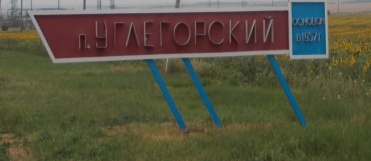             МО «Углегорское сельское поселение»                Четверг, 26 мая 2022 год № 22                                                                  Официальное средство массовой информации Углегорского сельского поселения «Углегорский вестник» издается на основании Решения Собрания депутатов Углегорского сельского поселения от 18.02.2016г. №  109, Постановления Администрации  Углегорского сельского поселения от 25.02.2016г. №23  Документы, публикуемые в «Углегорском вестнике» соответствуют оригиналам и имеют юридическую силу.РОСТОВСКАЯ ОБЛАСТЬТАЦИНСКИЙ РАЙОНСОБРАНИЕ ДЕПУТАТОВУГЛЕГОРСКОГО СЕЛЬСКОГО ПОСЕЛЕНИЯ_________________________________________________________________________________                           РЕШЕНИЕ                         25 мая 2022 года 	                              № 46                                   п. УглегорскийО внесении изменений в решение Собрания депутатов Углегорского сельского поселения от 27.12.2021г.№27«О бюджете Углегорского сельского поселения Тацинского района на 2022 год и на плановый период 2023  и 2024 годов»В соответствии со ст.9 Бюджетного Кодекса Российской Федерации,Собрание депутатов РЕШИЛО:1.  Внести в решение Собрания депутатов Углегорского сельского поселения от 27.12.2021 г. № 27 «О бюджете Углегорского сельского поселения Тацинского района на 2022 год и на плановый период 2023 и 2024 годов»  следующие изменения:   В подпункте 1 пункта 1 статьи 1 цифры «28170,3» заменить цифрами «28271,3»В подпункте 2 пункта 1 статьи 1 цифры «28443,3» заменить цифрами «28620,6».2)   В подпункте 5 пункта 1 статьи 1 цифры «273,0» заменить цифрами «349,3».3) Приложение 1 «Объем поступлений доходов бюджета Углегорского сельского поселения Тацинского района на 2022 год и на плановый период 2023 и 2024 годов» изложить в редакции согласно приложению 2 к настоящему решению.4) Приложение 2 «Источники финансирования дефицита бюджета Углегорского сельского поселения Тацинского района на 2022 год и на плановый период 2023 и 2024 годов» изложить в новой редакции согласно приложению 2 к настоящему решению.4) Приложение 4 «Распределение бюджетных ассигнований по разделам и подразделам, целевым статьям (муниципальным программам Углегорского сельского поселения и непрограммным направлениям деятельности), группам и подгруппам видов расходов классификации расходов бюджета Углегорского сельского поселения на 2022 год и на плановый период 2023 и 2024 годов» изложить в новой редакции согласно приложению 3 к настоящему решению.5) Приложение 5 «Ведомственная структура расходов бюджета Углегорского сельского поселения Тацинского района на 2022 год и на плановый период 2023 и 2024 годов» изложить в новой редакции согласно приложению 4 к настоящему решению.6)  Приложение 6 «Распределение бюджетных ассигнований по целевым статьям   (муниципальным   программам   Углегорского   сельского поселения и не программным направлениям деятельности), группам и подгруппам видов расходов, разделам,   подразделам   классификации   расходов   бюджетов   на   2022   год   и на плановый период 2023 и 2024 годов год» изложить в новой редакции  согласно приложению 5 к настоящему решению.7) приложение 9 «Расшифровка межбюджетных трансфертов, предоставляемых бюджету Углегорского сельского поселения Тацинского района на 2022 год и на плановый период на 2023 и 2024 годов» изложить в новой редакции  согласно приложению 6 к настоящему решению.2. Настоящее решение подлежит опубликованию в установленном порядке в периодическом информационном бюллетене «Углегорский вестник» и на официальном сайте Углегорского сельского поселения в информационно-телекоммуникационной  сети  Интернет.3.  Контроль за  исполнением  данного решения  возложить  на постоянную комиссию  по бюджету,  налогам, муниципальной собственности (Астафьева Н.Ю.)Председатель Собрания депутатов - глава Углегорского сельского поселения				                                              В.А. Худомясов                    Приложение № 6 к решению Собрания депутатов Углегорского сельского поселения от 25 .05.2022 года  №46  "О внесении изменений в решение Собрания депутатов Углегорского сельского поселения от 27.12.2021 года   № 27 "О бюджете Углегорского сельского поселения Тацинского района на 2022 год и на плановый период 2023 и 2024 годов" Учредитель: Администрация муниципального образования «Углегорское сельское поселение».  Главный редактор: глава Администрации Углегорского сельского поселения  Ермакова К.В.Издатель: Администрация муниципального образования «Углегорское сельское поселение».Четверг 26 мая 2022г.  № 22Время подписания в печать: 17-00 Тираж: не более 1000 экз. в год.Адрес редакции: п. Углегорский пер. Школьный д.2  «Бесплатно»Ответственный за выпуск: начальник сектора экономики и финансов Администрации Углегорского сельского поселения Кружилина В.А.Приложение №1Приложение №1Приложение №1Приложение №1Приложение №1Приложение №1Приложение №1Приложение №1к   решению Собрания депутатов Углегорского сельского поселенияк   решению Собрания депутатов Углегорского сельского поселенияк   решению Собрания депутатов Углегорского сельского поселенияк   решению Собрания депутатов Углегорского сельского поселенияк   решению Собрания депутатов Углегорского сельского поселенияк   решению Собрания депутатов Углегорского сельского поселенияк   решению Собрания депутатов Углегорского сельского поселенияк   решению Собрания депутатов Углегорского сельского поселения от 25.05.2022 №46   "О бюджете Углегорского  сельского поселения Тацинского района на 2022 год  от 25.05.2022 №46   "О бюджете Углегорского  сельского поселения Тацинского района на 2022 год  от 25.05.2022 №46   "О бюджете Углегорского  сельского поселения Тацинского района на 2022 год  от 25.05.2022 №46   "О бюджете Углегорского  сельского поселения Тацинского района на 2022 год  от 25.05.2022 №46   "О бюджете Углегорского  сельского поселения Тацинского района на 2022 год  от 25.05.2022 №46   "О бюджете Углегорского  сельского поселения Тацинского района на 2022 год  от 25.05.2022 №46   "О бюджете Углегорского  сельского поселения Тацинского района на 2022 год  от 25.05.2022 №46   "О бюджете Углегорского  сельского поселения Тацинского района на 2022 год и на плановый период 2023 и 2024 годов"и на плановый период 2023 и 2024 годов"и на плановый период 2023 и 2024 годов"и на плановый период 2023 и 2024 годов"и на плановый период 2023 и 2024 годов"и на плановый период 2023 и 2024 годов"и на плановый период 2023 и 2024 годов"и на плановый период 2023 и 2024 годов"Объем поступлений доходов бюджета Углегорского сельского поселения Тацинского района на 2022 год и на плановый период 2023 и 2024 годовОбъем поступлений доходов бюджета Углегорского сельского поселения Тацинского района на 2022 год и на плановый период 2023 и 2024 годовОбъем поступлений доходов бюджета Углегорского сельского поселения Тацинского района на 2022 год и на плановый период 2023 и 2024 годовОбъем поступлений доходов бюджета Углегорского сельского поселения Тацинского района на 2022 год и на плановый период 2023 и 2024 годовОбъем поступлений доходов бюджета Углегорского сельского поселения Тацинского района на 2022 год и на плановый период 2023 и 2024 годовОбъем поступлений доходов бюджета Углегорского сельского поселения Тацинского района на 2022 год и на плановый период 2023 и 2024 годовОбъем поступлений доходов бюджета Углегорского сельского поселения Тацинского района на 2022 год и на плановый период 2023 и 2024 годовОбъем поступлений доходов бюджета Углегорского сельского поселения Тацинского района на 2022 год и на плановый период 2023 и 2024 годов(тыс. руб.)Код бюджетной классификации Российской ФедерацииНаименование кода поступлений в бюджет, группы, подгруппы, статьи, подстатьи, элемента, подвида доходов, классификации операций сектора государственного управленияНаименование кода поступлений в бюджет, группы, подгруппы, статьи, подстатьи, элемента, подвида доходов, классификации операций сектора государственного управления2022 г.2022 г.2023 г.2023 г.2024 г.Код бюджетной классификации Российской ФедерацииНаименование кода поступлений в бюджет, группы, подгруппы, статьи, подстатьи, элемента, подвида доходов, классификации операций сектора государственного управленияНаименование кода поступлений в бюджет, группы, подгруппы, статьи, подстатьи, элемента, подвида доходов, классификации операций сектора государственного управления2022 г.2022 г.2023 г.2023 г.2024 г.Код бюджетной классификации Российской ФедерацииНаименование кода поступлений в бюджет, группы, подгруппы, статьи, подстатьи, элемента, подвида доходов, классификации операций сектора государственного управленияНаименование кода поступлений в бюджет, группы, подгруппы, статьи, подстатьи, элемента, подвида доходов, классификации операций сектора государственного управления2022 г.2022 г.2023 г.2023 г.2024 г.ДОХОДЫДОХОДЫ1 00 00000 00 0000 000 НАЛОГОВЫЕ И НЕНАЛОГОВЫЕ ДОХОДЫНАЛОГОВЫЕ И НЕНАЛОГОВЫЕ ДОХОДЫ1 746,21 746,21 735,61 735,61 815,0Налоговые доходыНалоговые доходы1 643,91 643,91 732,11 732,11 811,41 01 00000 00 0000 000 НАЛОГИ НА ПРИБЫЛЬ, ДОХОДЫНАЛОГИ НА ПРИБЫЛЬ, ДОХОДЫ1 004,91 004,91 157,01 157,01 236,01 01 02000 01 0000 110 Налог на доходы физических лицНалог на доходы физических лиц1 004,91 004,91 157,01 157,01 236,01 01 02010 01 0000 110 Налог на доходы физических лиц с доходов, источником которых является налоговый агент, за исключением доходов, в отношении которых исчисление и уплата налога осуществляются в соответствии со статьями 227, 227.1 и 228 Налогового кодекса Российской ФедерацииНалог на доходы физических лиц с доходов, источником которых является налоговый агент, за исключением доходов, в отношении которых исчисление и уплата налога осуществляются в соответствии со статьями 227, 227.1 и 228 Налогового кодекса Российской Федерации1 004,91 004,91 157,01 157,01 236,01 06 00000 00 0000 000 НАЛОГИ НА ИМУЩЕСТВОНАЛОГИ НА ИМУЩЕСТВО630,7630,7566,5566,5566,51 06 01000 00 0000 110 Налог на имущество физических лицНалог на имущество физических лиц230,9230,9268,0268,0268,01 06 01030 10 0000 110 Налог на имущество физических лиц, взимаемый по ставкам, применяемым к объектам налогообложения, расположенным в границах сельских поселенийНалог на имущество физических лиц, взимаемый по ставкам, применяемым к объектам налогообложения, расположенным в границах сельских поселений230,9230,9268,0268,0268,01 06 06000 00 0000 110 Земельный налогЗемельный налог399,8399,8298,5298,5298,51 06 06030 00 0000 110 Земельный налог с организацийЗемельный налог с организаций246,5246,5246,5246,5246,51 06 06033 10 0000 110 Земельный налог с организаций, обладающих земельным участком, расположенным в границах сельских поселенийЗемельный налог с организаций, обладающих земельным участком, расположенным в границах сельских поселений246,5246,5246,5246,5246,51 06 06040 00 0000 110 Земельный налог с физических лицЗемельный налог с физических лиц153,3153,352,052,052,01 06 06043 10 0000 110 Земельный налог с физических лиц, обладающих земельным участком, расположенным в границах сельских поселенийЗемельный налог с физических лиц, обладающих земельным участком, расположенным в границах сельских поселений153,3153,352,052,052,01 08 00000 00 0000 000 ГОСУДАРСТВЕННАЯ ПОШЛИНАГОСУДАРСТВЕННАЯ ПОШЛИНА8,38,38,68,68,91 08 04000 01 0000 110 Государственная пошлина за совершение нотариальных действий (за исключением действий, совершаемых консульскими учреждениями Российской Федерации)Государственная пошлина за совершение нотариальных действий (за исключением действий, совершаемых консульскими учреждениями Российской Федерации)8,38,38,68,68,91 08 04020 01 0000 110 Государственная пошлина за совершение нотариальных действий должностными лицами органов местного самоуправления, уполномоченными в соответствии с законодательными актами Российской Федерации на совершение нотариальных действийГосударственная пошлина за совершение нотариальных действий должностными лицами органов местного самоуправления, уполномоченными в соответствии с законодательными актами Российской Федерации на совершение нотариальных действий8,38,38,68,68,9Неналоговые доходыНеналоговые доходы102,2102,23,53,53,61 11 00000 00 0000 000 ДОХОДЫ ОТ ИСПОЛЬЗОВАНИЯ ИМУЩЕСТВА, НАХОДЯЩЕГОСЯ В ГОСУДАРСТВЕННОЙ И МУНИЦИПАЛЬНОЙ СОБСТВЕННОСТИДОХОДЫ ОТ ИСПОЛЬЗОВАНИЯ ИМУЩЕСТВА, НАХОДЯЩЕГОСЯ В ГОСУДАРСТВЕННОЙ И МУНИЦИПАЛЬНОЙ СОБСТВЕННОСТИ4,94,90,00,00,01 11 05000 00 0000 120 Доходы, получаемые в виде арендной либо иной платы за передачу в возмездное пользование государственного и муниципального имущества (за исключением имущества бюджетных и автономных учреждений, а также имущества государственных и муниципальных унитарных предприятий, в том числе казенных)Доходы, получаемые в виде арендной либо иной платы за передачу в возмездное пользование государственного и муниципального имущества (за исключением имущества бюджетных и автономных учреждений, а также имущества государственных и муниципальных унитарных предприятий, в том числе казенных)4,94,90,00,00,01 11 05020 00 0000 120 Доходы, получаемые в виде арендной платы за земли после разграничения государственной собственности на землю, а также средства от продажи права на заключение договоров аренды указанных земельных участков (за исключением земельных участков бюджетных и автономных учреждений)Доходы, получаемые в виде арендной платы за земли после разграничения государственной собственности на землю, а также средства от продажи права на заключение договоров аренды указанных земельных участков (за исключением земельных участков бюджетных и автономных учреждений)4,94,90,00,00,01 11 05025 10 0000 120 Доходы, получаемые в виде арендной платы, а также средства от продажи права на заключение договоров аренды за земли, находящиеся в собственности сельских поселений (за исключением земельных участков муниципальных бюджетных и автономных учреждений)Доходы, получаемые в виде арендной платы, а также средства от продажи права на заключение договоров аренды за земли, находящиеся в собственности сельских поселений (за исключением земельных участков муниципальных бюджетных и автономных учреждений)4,94,90,00,00,01 16 00000 00 0000 000 ШТРАФЫ, САНКЦИИ, ВОЗМЕЩЕНИЕ УЩЕРБАШТРАФЫ, САНКЦИИ, ВОЗМЕЩЕНИЕ УЩЕРБА3,43,43,53,53,61 16 02000 02 0000 140 Административные штрафы, установленные законами субъектов Российской Федерации об административных правонарушенияхАдминистративные штрафы, установленные законами субъектов Российской Федерации об административных правонарушениях3,43,43,53,53,61 16 02020 02 0000 140 Административные штрафы, установленные законами субъектов Российской Федерации об административных правонарушениях, за нарушение муниципальных правовых актовАдминистративные штрафы, установленные законами субъектов Российской Федерации об административных правонарушениях, за нарушение муниципальных правовых актов3,43,43,53,53,61 17 00000 00 0000 000 ПРОЧИЕ НЕНАЛОГОВЫЕ ДОХОДЫПРОЧИЕ НЕНАЛОГОВЫЕ ДОХОДЫ94,094,00,00,00,01 17 15000 00 0000 150 Инициативные платежиИнициативные платежи94,094,00,00,00,01 17 15030 10 0000 150 Инициативные платежи, зачисляемые в бюджеты сельских поселенийИнициативные платежи, зачисляемые в бюджеты сельских поселений94,094,00,00,00,02 00 00000 00 0000 000 БЕЗВОЗМЕЗДНЫЕ ПОСТУПЛЕНИЯБЕЗВОЗМЕЗДНЫЕ ПОСТУПЛЕНИЯ26 525,126 525,16 349,56 349,55 725,02 02 00000 00 0000 000 БЕЗВОЗМЕЗДНЫЕ ПОСТУПЛЕНИЯ ОТ ДРУГИХ БЮДЖЕТОВ БЮДЖЕТНОЙ СИСТЕМЫ РОССИЙСКОЙ ФЕДЕРАЦИИБЕЗВОЗМЕЗДНЫЕ ПОСТУПЛЕНИЯ ОТ ДРУГИХ БЮДЖЕТОВ БЮДЖЕТНОЙ СИСТЕМЫ РОССИЙСКОЙ ФЕДЕРАЦИИ26 525,126 525,16 349,56 349,55 725,02 02 10000 00 0000 150 Дотации бюджетам бюджетной системы Российской ФедерацииДотации бюджетам бюджетной системы Российской Федерации8 299,88 299,86 246,36 246,35 621,72 02 16001 10 0000 150 Дотации бюджетам сельских поселений на выравнивание бюджетной обеспеченности из бюджетов муниципальных районовДотации бюджетам сельских поселений на выравнивание бюджетной обеспеченности из бюджетов муниципальных районов8 299,88 299,86 246,36 246,35 621,72 02 30000 00 0000 150 Субвенции бюджетам бюджетной системы Российской ФедерацииСубвенции бюджетам бюджетной системы Российской Федерации96,996,999,999,9103,32 02 30024 00 0000 150 Субвенции местным бюджетам на выполнение передаваемых полномочий субъектов Российской ФедерацииСубвенции местным бюджетам на выполнение передаваемых полномочий субъектов Российской Федерации0,20,20,20,20,22 02 30024 10 0000 150 Субвенции бюджетам сельских поселений на выполнение передаваемых полномочий субъектов Российской ФедерацииСубвенции бюджетам сельских поселений на выполнение передаваемых полномочий субъектов Российской Федерации0,20,20,20,20,22 02 35118 00 0000 150 Субвенции бюджетам на осуществление первичного воинского учета на территориях, где отсутствуют военные комиссариатыСубвенции бюджетам на осуществление первичного воинского учета на территориях, где отсутствуют военные комиссариаты96,796,799,799,7103,12 02 35118 10 0000 150 Субвенции бюджетам сельских поселений на осуществление первичного воинского учета на территориях, где отсутствуют военные комиссариатыСубвенции бюджетам сельских поселений на осуществление первичного воинского учета на территориях, где отсутствуют военные комиссариаты96,796,799,799,7103,12 02 40000 00 0000 150 Иные межбюджетные трансфертыИные межбюджетные трансферты18 128,418 128,43,33,30,02 02 40014 00 0000 150 Межбюджетные трансферты, передаваемые бюджетам муниципальных образований на осуществление части полномочий по решению вопросов местного значения в соответствии с заключенными соглашениямиМежбюджетные трансферты, передаваемые бюджетам муниципальных образований на осуществление части полномочий по решению вопросов местного значения в соответствии с заключенными соглашениями3,33,33,33,30,02 02 40014 10 0000 150 Межбюджетные трансферты, передаваемые бюджетам сельских поселений из бюджетов муниципальных районов на осуществление части полномочий по решению вопросов местного значения в соответствии с заключенными соглашениямиМежбюджетные трансферты, передаваемые бюджетам сельских поселений из бюджетов муниципальных районов на осуществление части полномочий по решению вопросов местного значения в соответствии с заключенными соглашениями3,33,33,33,30,02 02 49999 00 0000 150 Прочие межбюджетные трансферты, передаваемые бюджетамПрочие межбюджетные трансферты, передаваемые бюджетам18 125,118 125,10,00,00,02 02 49999 10 0000 150 Прочие межбюджетные трансферты, передаваемые бюджетам сельских поселенийПрочие межбюджетные трансферты, передаваемые бюджетам сельских поселений18 125,118 125,10,00,00,0ИТОГО ДОХОДОВИТОГО ДОХОДОВ28 271,328 271,38 085,18 085,17 540,0Приложение № 2Приложение № 2Приложение № 2Приложение № 2Приложение № 2к проекту  решения Собрания депутатов Углегорского сельского поселенияк проекту  решения Собрания депутатов Углегорского сельского поселенияк проекту  решения Собрания депутатов Углегорского сельского поселенияк проекту  решения Собрания депутатов Углегорского сельского поселенияк проекту  решения Собрания депутатов Углегорского сельского поселенияот 25 .05.2022 г. №46  "О внесении изменений в решение Собрания депутатов Углегорского сельского поселенияот 25 .05.2022 г. №46  "О внесении изменений в решение Собрания депутатов Углегорского сельского поселенияот 25 .05.2022 г. №46  "О внесении изменений в решение Собрания депутатов Углегорского сельского поселенияот 25 .05.2022 г. №46  "О внесении изменений в решение Собрания депутатов Углегорского сельского поселенияот 25 .05.2022 г. №46  "О внесении изменений в решение Собрания депутатов Углегорского сельского поселенияот  27.12.2021 г. № 27 "О бюджете Углегорского  сельского поселения Тацинского района на 2022 год от  27.12.2021 г. № 27 "О бюджете Углегорского  сельского поселения Тацинского района на 2022 год от  27.12.2021 г. № 27 "О бюджете Углегорского  сельского поселения Тацинского района на 2022 год от  27.12.2021 г. № 27 "О бюджете Углегорского  сельского поселения Тацинского района на 2022 год от  27.12.2021 г. № 27 "О бюджете Углегорского  сельского поселения Тацинского района на 2022 год  и на плановый период 2023 и 2024 годов" и на плановый период 2023 и 2024 годов" и на плановый период 2023 и 2024 годов" и на плановый период 2023 и 2024 годов" и на плановый период 2023 и 2024 годов"ИСТОЧНИКИ ФИНАНСИРОВАНИЯ ДЕФИЦИТА БЮДЖЕТАИСТОЧНИКИ ФИНАНСИРОВАНИЯ ДЕФИЦИТА БЮДЖЕТАИСТОЧНИКИ ФИНАНСИРОВАНИЯ ДЕФИЦИТА БЮДЖЕТАИСТОЧНИКИ ФИНАНСИРОВАНИЯ ДЕФИЦИТА БЮДЖЕТАИСТОЧНИКИ ФИНАНСИРОВАНИЯ ДЕФИЦИТА БЮДЖЕТАУГЛЕГОРСКОГО СЕЛЬСКОГО ПОСЕЛЕНИЯ ТАЦИНСКОГО РАЙОНА НА 2022 ГОД И НА ПЛАНОВЫЙ ПЕРИОД 2023 И 2024 ГОДОВУГЛЕГОРСКОГО СЕЛЬСКОГО ПОСЕЛЕНИЯ ТАЦИНСКОГО РАЙОНА НА 2022 ГОД И НА ПЛАНОВЫЙ ПЕРИОД 2023 И 2024 ГОДОВУГЛЕГОРСКОГО СЕЛЬСКОГО ПОСЕЛЕНИЯ ТАЦИНСКОГО РАЙОНА НА 2022 ГОД И НА ПЛАНОВЫЙ ПЕРИОД 2023 И 2024 ГОДОВУГЛЕГОРСКОГО СЕЛЬСКОГО ПОСЕЛЕНИЯ ТАЦИНСКОГО РАЙОНА НА 2022 ГОД И НА ПЛАНОВЫЙ ПЕРИОД 2023 И 2024 ГОДОВУГЛЕГОРСКОГО СЕЛЬСКОГО ПОСЕЛЕНИЯ ТАЦИНСКОГО РАЙОНА НА 2022 ГОД И НА ПЛАНОВЫЙ ПЕРИОД 2023 И 2024 ГОДОВКодНаименование2022 г.2023 г.2024 г.КодНаименование2022 г.2023 г.2024 г.01 00 00 00 00 0000 000ИСТОЧНИКИ ВНУТРЕННЕГО ФИНАНСИРОВАНИЯ ДЕФИЦИТОВ БЮДЖЕТОВ349,3 0,0 0,0 01 05 00 00 00 0000 000Изменение остатков средств на счетах по учету средств бюджетов349,3 0,0 0,0 01 05 00 00 00 0000 500Увеличение остатков средств бюджетов-28 271,3 -8 085,1 -7 540,0 01 05 02 00 00 0000 500Увеличение прочих остатков средств бюджетов-28 271,3 -8 085,1 -7 540,0 01 05 02 01 00 0000 510Увеличение прочих остатков денежных средств бюджетов-28 271,3 -8 085,1 -7 540,0 01 05 02 01 10 0000 510Увеличение прочих остатков денежных средств бюджетов сельских поселений-28 271,3 -8 085,1 -7 540,0 01 05 00 00 00 0000 600Уменьшение остатков средств бюджетов28 620,6 8 085,1 7 540,0 01 05 02 00 00 0000 600Уменьшение прочих остатков средств бюджетов28 620,6 8 085,1 7 540,0 01 05 02 01 00 0000 610Уменьшение прочих остатков денежных средств бюджетов28 620,6 8 085,1 7 540,0 01 05 02 01 10 0000 610Уменьшение прочих остатков денежных средств бюджетов сельских поселений28 620,6 8 085,1 7 540,0 Всего349,3 0,0 0,0 Приложение № 3Приложение № 3Приложение № 3Приложение № 3Приложение № 3Приложение № 3Приложение № 3Приложение № 3Приложение № 3Приложение № 3Приложение № 3Приложение № 3Приложение № 3Приложение № 3к  решению Собрания депутатов Углегорского сельского поселенияк  решению Собрания депутатов Углегорского сельского поселенияк  решению Собрания депутатов Углегорского сельского поселенияк  решению Собрания депутатов Углегорского сельского поселенияк  решению Собрания депутатов Углегорского сельского поселенияк  решению Собрания депутатов Углегорского сельского поселенияк  решению Собрания депутатов Углегорского сельского поселенияк  решению Собрания депутатов Углегорского сельского поселенияк  решению Собрания депутатов Углегорского сельского поселенияк  решению Собрания депутатов Углегорского сельского поселенияк  решению Собрания депутатов Углегорского сельского поселенияк  решению Собрания депутатов Углегорского сельского поселенияк  решению Собрания депутатов Углегорского сельского поселенияк  решению Собрания депутатов Углегорского сельского поселенияот 25 .05.2022 г. №46 "О внесении изменений в решение Собрания депутатов Углегорского сельского поселения от 25 .05.2022 г. №46 "О внесении изменений в решение Собрания депутатов Углегорского сельского поселения от 25 .05.2022 г. №46 "О внесении изменений в решение Собрания депутатов Углегорского сельского поселения от 25 .05.2022 г. №46 "О внесении изменений в решение Собрания депутатов Углегорского сельского поселения от 25 .05.2022 г. №46 "О внесении изменений в решение Собрания депутатов Углегорского сельского поселения от 25 .05.2022 г. №46 "О внесении изменений в решение Собрания депутатов Углегорского сельского поселения от 25 .05.2022 г. №46 "О внесении изменений в решение Собрания депутатов Углегорского сельского поселения от 25 .05.2022 г. №46 "О внесении изменений в решение Собрания депутатов Углегорского сельского поселения от 25 .05.2022 г. №46 "О внесении изменений в решение Собрания депутатов Углегорского сельского поселения от 25 .05.2022 г. №46 "О внесении изменений в решение Собрания депутатов Углегорского сельского поселения от 25 .05.2022 г. №46 "О внесении изменений в решение Собрания депутатов Углегорского сельского поселения от 25 .05.2022 г. №46 "О внесении изменений в решение Собрания депутатов Углегорского сельского поселения от 25 .05.2022 г. №46 "О внесении изменений в решение Собрания депутатов Углегорского сельского поселения от 25 .05.2022 г. №46 "О внесении изменений в решение Собрания депутатов Углегорского сельского поселения от  27.12.2021 г. № 27 "О бюджете Углегорского  сельского поселения Тацинского района на 2022 год от  27.12.2021 г. № 27 "О бюджете Углегорского  сельского поселения Тацинского района на 2022 год от  27.12.2021 г. № 27 "О бюджете Углегорского  сельского поселения Тацинского района на 2022 год от  27.12.2021 г. № 27 "О бюджете Углегорского  сельского поселения Тацинского района на 2022 год от  27.12.2021 г. № 27 "О бюджете Углегорского  сельского поселения Тацинского района на 2022 год от  27.12.2021 г. № 27 "О бюджете Углегорского  сельского поселения Тацинского района на 2022 год от  27.12.2021 г. № 27 "О бюджете Углегорского  сельского поселения Тацинского района на 2022 год от  27.12.2021 г. № 27 "О бюджете Углегорского  сельского поселения Тацинского района на 2022 год от  27.12.2021 г. № 27 "О бюджете Углегорского  сельского поселения Тацинского района на 2022 год от  27.12.2021 г. № 27 "О бюджете Углегорского  сельского поселения Тацинского района на 2022 год от  27.12.2021 г. № 27 "О бюджете Углегорского  сельского поселения Тацинского района на 2022 год от  27.12.2021 г. № 27 "О бюджете Углегорского  сельского поселения Тацинского района на 2022 год от  27.12.2021 г. № 27 "О бюджете Углегорского  сельского поселения Тацинского района на 2022 год от  27.12.2021 г. № 27 "О бюджете Углегорского  сельского поселения Тацинского района на 2022 год и на плановый период 2023 и 2024 годов"и на плановый период 2023 и 2024 годов"и на плановый период 2023 и 2024 годов"и на плановый период 2023 и 2024 годов"и на плановый период 2023 и 2024 годов"и на плановый период 2023 и 2024 годов"и на плановый период 2023 и 2024 годов"и на плановый период 2023 и 2024 годов"и на плановый период 2023 и 2024 годов"и на плановый период 2023 и 2024 годов"и на плановый период 2023 и 2024 годов"и на плановый период 2023 и 2024 годов"и на плановый период 2023 и 2024 годов"и на плановый период 2023 и 2024 годов"Распределение бюджетных ассигнований по разделам, подразделам, целевым статьям (муниципальным программам Углегорского сельского поселения и непрограммным направлениям деятельности), группам и подгруппам видов  расходов классификации расходов бюджета Углегорского сельского поселения  на 2022 год и на плановый период 2023 и 2024 годыРаспределение бюджетных ассигнований по разделам, подразделам, целевым статьям (муниципальным программам Углегорского сельского поселения и непрограммным направлениям деятельности), группам и подгруппам видов  расходов классификации расходов бюджета Углегорского сельского поселения  на 2022 год и на плановый период 2023 и 2024 годыРаспределение бюджетных ассигнований по разделам, подразделам, целевым статьям (муниципальным программам Углегорского сельского поселения и непрограммным направлениям деятельности), группам и подгруппам видов  расходов классификации расходов бюджета Углегорского сельского поселения  на 2022 год и на плановый период 2023 и 2024 годыРаспределение бюджетных ассигнований по разделам, подразделам, целевым статьям (муниципальным программам Углегорского сельского поселения и непрограммным направлениям деятельности), группам и подгруппам видов  расходов классификации расходов бюджета Углегорского сельского поселения  на 2022 год и на плановый период 2023 и 2024 годыРаспределение бюджетных ассигнований по разделам, подразделам, целевым статьям (муниципальным программам Углегорского сельского поселения и непрограммным направлениям деятельности), группам и подгруппам видов  расходов классификации расходов бюджета Углегорского сельского поселения  на 2022 год и на плановый период 2023 и 2024 годыРаспределение бюджетных ассигнований по разделам, подразделам, целевым статьям (муниципальным программам Углегорского сельского поселения и непрограммным направлениям деятельности), группам и подгруппам видов  расходов классификации расходов бюджета Углегорского сельского поселения  на 2022 год и на плановый период 2023 и 2024 годыРаспределение бюджетных ассигнований по разделам, подразделам, целевым статьям (муниципальным программам Углегорского сельского поселения и непрограммным направлениям деятельности), группам и подгруппам видов  расходов классификации расходов бюджета Углегорского сельского поселения  на 2022 год и на плановый период 2023 и 2024 годыРаспределение бюджетных ассигнований по разделам, подразделам, целевым статьям (муниципальным программам Углегорского сельского поселения и непрограммным направлениям деятельности), группам и подгруппам видов  расходов классификации расходов бюджета Углегорского сельского поселения  на 2022 год и на плановый период 2023 и 2024 годыРаспределение бюджетных ассигнований по разделам, подразделам, целевым статьям (муниципальным программам Углегорского сельского поселения и непрограммным направлениям деятельности), группам и подгруппам видов  расходов классификации расходов бюджета Углегорского сельского поселения  на 2022 год и на плановый период 2023 и 2024 годыРаспределение бюджетных ассигнований по разделам, подразделам, целевым статьям (муниципальным программам Углегорского сельского поселения и непрограммным направлениям деятельности), группам и подгруппам видов  расходов классификации расходов бюджета Углегорского сельского поселения  на 2022 год и на плановый период 2023 и 2024 годыРаспределение бюджетных ассигнований по разделам, подразделам, целевым статьям (муниципальным программам Углегорского сельского поселения и непрограммным направлениям деятельности), группам и подгруппам видов  расходов классификации расходов бюджета Углегорского сельского поселения  на 2022 год и на плановый период 2023 и 2024 годыРаспределение бюджетных ассигнований по разделам, подразделам, целевым статьям (муниципальным программам Углегорского сельского поселения и непрограммным направлениям деятельности), группам и подгруппам видов  расходов классификации расходов бюджета Углегорского сельского поселения  на 2022 год и на плановый период 2023 и 2024 годыРаспределение бюджетных ассигнований по разделам, подразделам, целевым статьям (муниципальным программам Углегорского сельского поселения и непрограммным направлениям деятельности), группам и подгруппам видов  расходов классификации расходов бюджета Углегорского сельского поселения  на 2022 год и на плановый период 2023 и 2024 годыРаспределение бюджетных ассигнований по разделам, подразделам, целевым статьям (муниципальным программам Углегорского сельского поселения и непрограммным направлениям деятельности), группам и подгруппам видов  расходов классификации расходов бюджета Углегорского сельского поселения  на 2022 год и на плановый период 2023 и 2024 годыНаименованиеРзРзПРПРЦСРЦСРВРВР2022 г.2022 г.2023 г.2023 г.2024 г.НаименованиеРзРзПРПРЦСРЦСРВРВР2022 г.2022 г.2023 г.2023 г.2024 г.ОБЩЕГОСУДАРСТВЕННЫЕ ВОПРОСЫ010100005 770,0 5 770,0 5 584,6 5 584,6 5 939,3 Функционирование Правительства Российской Федерации, высших исполнительных органов государственной власти субъектов Российской Федерации, местных администраций010104045 576,8 5 576,8 5 260,2 5 260,2 5 436,7 Расходы на реализацию мероприятий в сфере энергосбережения (Иные закупки товаров, работ и услуг для обеспечения государственных (муниципальных) нужд)0101040401.0.00.2101001.0.00.210102402405,0 5,0 2,0 2,0 2,0 Расходы на выплаты по оплате труда работников органов местного самоуправления Углегорского сельского поселения в рамках обеспечения функционирования Администрации Углегорского сельского поселения (Расходы на выплаты персоналу государственных (муниципальных) органов)0101040489.2.00.0011089.2.00.001101201204 810,3 4 810,3 5 062,6 5 062,6 5 253,9 Расходы на выплаты по оплате труда работников органов местного самоуправления Углегорского сельского поселения в рамках обеспечения функционирования Администрации Углегорского сельского поселения (Социальные выплаты гражданам, кроме публичных нормативных социальных выплат)0101040489.2.00.0011089.2.00.001103203201,2 1,2 0,0 0,0 0,0 Расходы за счет  резервного фонда Администрации Тацинского района на финансовое обеспечение  в рамках не программных расходов органов местного самоуправления (Иные закупки товаров, работ и услуг для обеспечения государственных (муниципальных) нужд)0101040489200850108920085010240240101,0 101,0 0,0 0,0 0,0 Расходы на обеспечение деятельности органов местного самоуправления Углегорского сельского поселения в рамках обеспечения функционирования Администрации Углегорского сельского поселения (Иные закупки товаров, работ и услуг для обеспечения государственных (муниципальных) нужд)0101040489.2.00.0019089.2.00.00190240240636,2 636,2 191,5 191,5 180,0 Расходы на обеспечение деятельности органов местного самоуправления Углегорского сельского поселения в рамках обеспечения функционирования Администрации Углегорского сельского поселения (Уплата налогов, сборов и иных платежей)0101040489.2.00.0019089.2.00.001908508500,6 0,6 0,6 0,6 0,6 Расходы на диспансеризацию муниципальных служащих Углегорского сельского поселения в рамках обеспечения деятельности Администрации Углегорского сельского поселения (Иные закупки товаров, работ и услуг для обеспечения государственных (муниципальных) нужд) (Иные закупки товаров, работ и услуг для обеспечения государственных (муниципальных) нужд)0101040489.2.00.2566089.2.00.2566024024019,0 19,0 0,0 0,0 0,0 Расходы на осуществление полномочий по определению в соответствии с частью 1 статьи 11.2 Областного закона от 25 октября 2002 года № 273-ЗС «Об административных правонарушениях» перечня должностных лиц, уполномоченных составлять протоколы об административных правонарушениях в рамках обеспечения функционирования Администрации Углегорского сельского поселения (Иные закупки товаров, работ и услуг для обеспечения государственных (муниципальных) нужд)0101040489.2.00.7239089.2.00.723902402400,2 0,2 0,2 0,2 0,2 Расходы на осуществление полномочий в области градостроительной деятельности в рамках обеспечения деятельности Администрации Углегорского сельского поселения (Расходы на выплаты персоналу государственных (муниципальных) органов) (Расходы на выплаты персоналу государственных (муниципальных) органов)0101040489.2.00.8541089.2.00.854101201203,3 3,3 3,3 3,3 Обеспечение деятельности финансовых, налоговых и таможенных органов и органов финансового (финансово-бюджетного) надзора0101060680,2 80,2 83,4 83,4 86,6 Иные межбюджетные трансферты бюджетам муниципальных районов на осуществление контроля за исполнением бюджетов поселений и других функций Контрольного органа в части содержания специалиста в рамках не программных расходов органов местного самоуправления поселений (Иные межбюджетные трансферты)0101060699.9.00.8904099.9.00.8904054054041,9 41,9 43,5 43,5 45,2 Иные межбюджетные трансферты бюджетам муниципальных районов на осуществление внутреннего муниципального финансового контроля за исполнением бюджетов поселений в части содержания специалиста в рамках не программных расходов органов местного самоуправления поселений (Иные межбюджетные трансферты)0101060699.9.00.8905099.9.00.8905054054038,3 38,3 39,9 39,9 41,4 Резервные фонды0101111153,0 53,0 0,0 0,0 0,0 Резервный фонд Администрации Углегорского сельского поселения на финансовое обеспечение непредвиденных расходов в рамках не программных расходов органов местного самоуправления Углегорского сельского поселения (Резервные средства)0101111199.1.00.9210099.1.00.9210087087053,0 53,0 0,0 0,0 0,0 Другие общегосударственные вопросы0101131360,0 60,0 241,0 241,0 416,0 Расходы на реализацию мероприятий в сфере развитие малого и среднего предпринимательства "Информационное обеспечение субъектов малого и среднего предпринимательства" (Иные закупки товаров, работ и услуг для обеспечения государственных (муниципальных) нужд)0101131309.0.00.2201009.0.00.220102402401,0 1,0 1,0 1,0 1,0 Расходы на информационное обслуживание в средствах массовой информации в рамках обеспечения деятельности Администрации Углегорского сельского поселения (Иные закупки товаров, работ и услуг для обеспечения государственных (муниципальных) нужд)0101131389.2.00.2565089.2.00.2565024024028,0 28,0 10,0 10,0 10,0 Реализация направления расходов в рамках обеспечения деятельности Администрации Углегорского сельского поселения (Уплата налогов, сборов и иных платежей)0101131389.2.00.9999089.2.00.9999085085010,0 10,0 0,0 0,0 0,0 Условно утвержденные расходы по иным не программным мероприятиям в рамках не программного направления деятельности "Реализация функций иных государственных органов Ростовской области" (Специальные расходы) (Специальные расходы)0101131399.9.00.9011099.9.00.901108808800,0 0,0 210,0 210,0 385,0 Реализация направления расходов по иным не программным мероприятиям в рамках не программных расходов органа местного самоуправления Углегорского сельского поселения (Иные закупки товаров, работ и услуг для обеспечения государственных (муниципальных) нужд)0101131399.9.00.9999099.9.00.999902402401,0 1,0 0,0 0,0 0,0 Реализация направления расходов по иным не программным мероприятиям в рамках не программных расходов органа местного самоуправления Углегорского сельского поселения (Уплата налогов, сборов и иных платежей)0101131399.9.00.9999099.9.00.9999085085020,0 20,0 20,0 20,0 20,0 НАЦИОНАЛЬНАЯ ОБОРОНА0202000096,7 96,7 99,7 99,7 103,1 Мобилизационная и вневойсковая подготовка0202030396,7 96,7 99,7 99,7 103,1 Расходы на осуществление первичного воинского учета на территориях, где отсутствуют военные комиссариаты в рамках обеспечения функционирования Администрации Углегорского сельского поселения (Расходы на выплаты персоналу государственных (муниципальных) органов)0202030389.2.00.5118089.2.00.5118012012087,5 87,5 91,1 91,1 94,8 Расходы на осуществление первичного воинского учета на территориях, где отсутствуют военные комиссариаты в рамках обеспечения функционирования Администрации Углегорского сельского поселения (Иные закупки товаров, работ и услуг для обеспечения государственных (муниципальных) нужд)0202030389.2.00.5118089.2.00.511802402409,2 9,2 8,6 8,6 8,3 НАЦИОНАЛЬНАЯ БЕЗОПАСНОСТЬ И ПРАВООХРАНИТЕЛЬНАЯ ДЕЯТЕЛЬНОСТЬ0303000027,6 27,6 27,8 27,8 28,3 Обеспечение пожарной безопасности0303101017,6 17,6 15,8 15,8 16,3 Иные межбюджетные трансферты бюджетам муниципальных районов на организацию и осуществление мероприятий по обеспечению безопасности людей на водных объектах, охране их жизни и здоровья, участие в предупреждении и ликвидации последствий чрезвычайных ситуаций в границах поселений, в части содержания специалиста, в рамках муниципальной программы Углегорского сельского поселения" Защита населения и территории от чрезвычайных ситуаций, обеспечение пожарной безопасности и безопасности на водных объектах" (Иные межбюджетные трансферты)0303101010.0.00.8906010.0.00.8906054054010,0 10,0 10,8 10,8 11,3 Расходы на обеспечение пожарной безопасности на территориях поселений в рамках муниципальной программы Углегорского сельского поселения "Защита населения и территории от чрезвычайных ситуаций, обеспечение пожарной безопасности и безопасности на водных объектах" (Иные закупки товаров, работ и услуг для обеспечения государственных (муниципальных) нужд)0303101010.0.00.8907010.0.00.890702402406,0 6,0 5,0 5,0 5,0 Расходы на оказание поддержки гражданам и их объединениям, участвующим в добровольной пожарной охране на территории сельского поселения в рамках муниципальной программы Углегорского сельского поселения "Защита населения и территории от чрезвычайных ситуаций, обеспечение пожарной безопасности и безопасности на водных объектах" (Иные закупки товаров, работ и услуг для обеспечения государственных (муниципальных) нужд)0303101010.0.00.8908010.0.00.890802402401,6 1,6 0,0 0,0 0,0 Другие вопросы в области национальной безопасности и правоохранительной деятельности0303141410,0 10,0 12,0 12,0 12,0 Расходы на оказание поддержки гражданам и их объединениям, участвующим в охране общественного порядка, создание условий для деятельности народных дружин на территории сельского поселения (Расходы на выплаты персоналу государственных (муниципальных) органов)0303141411.2.00.2546011.2.00.2546012012010,0 10,0 10,0 10,0 10,0 Расходы на организацию, подготовка проектов, изготовление, приобретение буклетов, плакатов, памяток и рекомендаций для распространения среди жителей сельского поселения, работников учреждений, предприятий, организаций по антитеррористической тематике, монтаж и ремонт камер видеонаблюдения и др. (Иные закупки товаров, работ и услуг для обеспечения государственных (муниципальных) нужд)0303141411.2.00.2547011.2.00.254702402400,0 0,0 2,0 2,0 2,0 НАЦИОНАЛЬНАЯ ЭКОНОМИКА0404000029,0 29,0 10,0 10,0 10,0 Другие вопросы в области национальной экономики0404121229,0 29,0 10,0 10,0 10,0 Реализация направления расходов в рамках обеспечения деятельности Администрации Углегорского сельского поселения (Иные закупки товаров, работ и услуг для обеспечения государственных (муниципальных) нужд)0404121289.2.00.9999089.2.00.9999024024025,0 25,0 10,0 10,0 10,0 Расходы на оказание услуг по определению рыночной стоимости недвижимости (Иные закупки товаров, работ и услуг для обеспечения государственных (муниципальных) нужд)0404121299.9.00.8533099.9.00.853302402404,0 4,0 0,0 0,0 0,0 ЖИЛИЩНО-КОММУНАЛЬНОЕ ХОЗЯЙСТВО0505000018 929,7 18 929,7 588,0 588,0 498,0 Жилищное хозяйство0505010116 299,7 16 299,7 50,0 50,0 50,0 Расходы на уплату взносов на капитальный ремонт многоквартирных домов находящихся в собственности Углегорского сельского поселения в рамках муниципальной программы Углегорского сельского поселения "Обеспечение качественными жилищно-коммунальными услугами населения Углегорского сельского поселения" (Иные закупки товаров, работ и услуг для обеспечения государственных (муниципальных) нужд)0505010105.0.00.2561005.0.00.2561024024060,0 60,0 50,0 50,0 50,0 Расходы на обеспечение мероприятий по переселению граждан многоквартирного жилищного фонда, признанного непригодным для проживания, аварийным, подлежащим сносу или реконструкции (Бюджетные инвестиции)0505010108.1.00.S316008.1.00.S316041041016 239,7 16 239,7 0,0 0,0 0,0 Коммунальное хозяйство050502021 878,4 1 878,4 0,0 0,0 0,0 Расходы на реализацию инициативных проектов (Приобретение водогрейных котлов КВа -1,0 для Углегорского МПП ЖКХ ул. Гагарина 13, п. Углегорский, Углегорского сельского поселения) в рамках программы Обеспечение качественными жилищно-коммунальными услугами населения Углегорского сельского поселения" (Иные закупки товаров, работ и услуг для обеспечения государственных (муниципальных) нужд)0505020205.0.00.S464505.0.00.S46452402401 878,4 1 878,4 0,0 0,0 0,0 Благоустройство05050303751,6 751,6 538,0 538,0 448,0 Расходы на реализацию мероприятий в сфере энергосбережения (Иные закупки товаров, работ и услуг для обеспечения государственных (муниципальных) нужд)0505030301.0.00.2101001.0.00.210102402409,5 9,5 8,0 8,0 8,0 Расходы на озеленение территории Углегорского сельского поселения в рамках муниципальной программы Углегорского сельского поселения "Благоустройство территории Углегорского сельского поселения" (Иные закупки товаров, работ и услуг для обеспечения государственных (муниципальных) нужд)0505030304.0.00.2558004.0.00.255802402400,0 0,0 100,0 100,0 100,0 Прочие мероприятия по содержанию территории поселения в рамках муниципальной программы Углегорского сельского поселения "Благоустройство территории Углегорского сельского поселения" (Иные закупки товаров, работ и услуг для обеспечения государственных (муниципальных) нужд)0505030304.0.00.2559004.0.00.25590240240242,1 242,1 160,0 160,0 140,0 Расходы на содержание уличного освещения в рамках муниципальной программы Углегорского сельского поселения "Благоустройство территории Углегорского сельского поселения" (Иные закупки товаров, работ и услуг для обеспечения государственных (муниципальных) нужд)0505030304.0.00.2561004.0.00.25610240240500,0 500,0 220,0 220,0 190,0 Мероприятия связанные с формированием комплексной системы управления отходами и вторичными материальными ресурсами в рамках муниципальной программы Углегорского сельского поселения "Благоустройство территории Углегорского сельского поселения" (Иные закупки товаров, работ и услуг для обеспечения государственных (муниципальных) нужд)0505030304.0.00.2562004.0.00.256202402400,0 0,0 50,0 50,0 10,0 ОБРАЗОВАНИЕ0707000030,0 30,0 5,0 5,0 5,0 Профессиональная подготовка, переподготовка и повышение квалификации0707050530,0 30,0 5,0 5,0 5,0 Расходы на обеспечение деятельности органов местного самоуправления Углегорского сельского поселения в рамках обеспечения функционирования Администрации Углегорского сельского поселения (Иные закупки товаров, работ и услуг для обеспечения государственных (муниципальных) нужд)0707050589.2.00.0019089.2.00.0019024024030,0 30,0 5,0 5,0 5,0 КУЛЬТУРА, КИНЕМАТОГРАФИЯ080800003 727,1 3 727,1 1 746,1 1 746,1 932,3 Культура080801013 727,1 3 727,1 1 746,1 1 746,1 932,3 Расходы на обеспечение деятельности (оказание услуг) культурно-досуговых муниципальных учреждений Углегорского сельского поселения в рамках муниципальной программы Углегорского сельского поселения «Развитие культуры» (Субсидии бюджетным учреждениям)0808010102.0.00.0159002.0.00.015906106103 727,1 3 727,1 1 746,1 1 746,1 932,3 ФИЗИЧЕСКАЯ КУЛЬТУРА И СПОРТ1111000010,5 10,5 24,0 24,0 24,0 Массовый спорт1111020210,5 10,5 24,0 24,0 24,0 Расходы на физическое воспитание населения Углегорского сельского поселения и обеспечение организации и проведения физкультурных и массовых мероприятий в рамках муниципальной программы Углегорского сельского поселения "Развитие физической культуры и массового спорта в Углегорском сельском поселении" (Иные закупки товаров, работ и услуг для обеспечения государственных (муниципальных) нужд)1111020212.0.00.2568012.0.00.2568024024010,5 10,5 24,0 24,0 24,0 Всего28 620,6 28 620,6 8 085,1 8 085,1 7 540,0 Приложение № 4Приложение № 4Приложение № 4Приложение № 4Приложение № 4Приложение № 4Приложение № 4Приложение № 4Приложение № 4Приложение № 4Приложение № 4к проекту решения Собрания депутатов Углегорского сельского поселенияк проекту решения Собрания депутатов Углегорского сельского поселенияк проекту решения Собрания депутатов Углегорского сельского поселенияк проекту решения Собрания депутатов Углегорского сельского поселенияк проекту решения Собрания депутатов Углегорского сельского поселенияк проекту решения Собрания депутатов Углегорского сельского поселенияк проекту решения Собрания депутатов Углегорского сельского поселенияк проекту решения Собрания депутатов Углегорского сельского поселенияк проекту решения Собрания депутатов Углегорского сельского поселенияк проекту решения Собрания депутатов Углегорского сельского поселенияк проекту решения Собрания депутатов Углегорского сельского поселенияот 25 .05.2022 г. №46  "О внесении изменений в решение Собрания депутатов Углегорского сельского поселения от 25 .05.2022 г. №46  "О внесении изменений в решение Собрания депутатов Углегорского сельского поселения от 25 .05.2022 г. №46  "О внесении изменений в решение Собрания депутатов Углегорского сельского поселения от 25 .05.2022 г. №46  "О внесении изменений в решение Собрания депутатов Углегорского сельского поселения от 25 .05.2022 г. №46  "О внесении изменений в решение Собрания депутатов Углегорского сельского поселения от 25 .05.2022 г. №46  "О внесении изменений в решение Собрания депутатов Углегорского сельского поселения от 25 .05.2022 г. №46  "О внесении изменений в решение Собрания депутатов Углегорского сельского поселения от 25 .05.2022 г. №46  "О внесении изменений в решение Собрания депутатов Углегорского сельского поселения от 25 .05.2022 г. №46  "О внесении изменений в решение Собрания депутатов Углегорского сельского поселения от 25 .05.2022 г. №46  "О внесении изменений в решение Собрания депутатов Углегорского сельского поселения от 25 .05.2022 г. №46  "О внесении изменений в решение Собрания депутатов Углегорского сельского поселения от  27.12.2021 г. № 27  "О бюджете Углегорского  сельского поселения Тацинского района на 2022 год от  27.12.2021 г. № 27  "О бюджете Углегорского  сельского поселения Тацинского района на 2022 год от  27.12.2021 г. № 27  "О бюджете Углегорского  сельского поселения Тацинского района на 2022 год от  27.12.2021 г. № 27  "О бюджете Углегорского  сельского поселения Тацинского района на 2022 год от  27.12.2021 г. № 27  "О бюджете Углегорского  сельского поселения Тацинского района на 2022 год от  27.12.2021 г. № 27  "О бюджете Углегорского  сельского поселения Тацинского района на 2022 год от  27.12.2021 г. № 27  "О бюджете Углегорского  сельского поселения Тацинского района на 2022 год от  27.12.2021 г. № 27  "О бюджете Углегорского  сельского поселения Тацинского района на 2022 год от  27.12.2021 г. № 27  "О бюджете Углегорского  сельского поселения Тацинского района на 2022 год от  27.12.2021 г. № 27  "О бюджете Углегорского  сельского поселения Тацинского района на 2022 год от  27.12.2021 г. № 27  "О бюджете Углегорского  сельского поселения Тацинского района на 2022 год и на плановый период 2023 и 2024 годов"и на плановый период 2023 и 2024 годов"и на плановый период 2023 и 2024 годов"и на плановый период 2023 и 2024 годов"и на плановый период 2023 и 2024 годов"и на плановый период 2023 и 2024 годов"и на плановый период 2023 и 2024 годов"и на плановый период 2023 и 2024 годов"и на плановый период 2023 и 2024 годов"и на плановый период 2023 и 2024 годов"и на плановый период 2023 и 2024 годов"Ведомственная структура расходов  бюджета Углегорского сельского поселения Тацинского района  на 2022 год и на плановый период 2023 и 2024 год  Ведомственная структура расходов  бюджета Углегорского сельского поселения Тацинского района  на 2022 год и на плановый период 2023 и 2024 год  Ведомственная структура расходов  бюджета Углегорского сельского поселения Тацинского района  на 2022 год и на плановый период 2023 и 2024 год  Ведомственная структура расходов  бюджета Углегорского сельского поселения Тацинского района  на 2022 год и на плановый период 2023 и 2024 год  Ведомственная структура расходов  бюджета Углегорского сельского поселения Тацинского района  на 2022 год и на плановый период 2023 и 2024 год  Ведомственная структура расходов  бюджета Углегорского сельского поселения Тацинского района  на 2022 год и на плановый период 2023 и 2024 год  Ведомственная структура расходов  бюджета Углегорского сельского поселения Тацинского района  на 2022 год и на плановый период 2023 и 2024 год  Ведомственная структура расходов  бюджета Углегорского сельского поселения Тацинского района  на 2022 год и на плановый период 2023 и 2024 год  Ведомственная структура расходов  бюджета Углегорского сельского поселения Тацинского района  на 2022 год и на плановый период 2023 и 2024 год  Ведомственная структура расходов  бюджета Углегорского сельского поселения Тацинского района  на 2022 год и на плановый период 2023 и 2024 год  Ведомственная структура расходов  бюджета Углегорского сельского поселения Тацинского района  на 2022 год и на плановый период 2023 и 2024 год  НаименованиеМинРзПРЦСРВР2022 г.2022 г.2023 г.2023 г.2024 г.НаименованиеМинРзПРЦСРВР2022 г.2022 г.2023 г.2023 г.2024 г.АДМИНИСТРАЦИЯ УГЛЕГОРСКОГО СЕЛЬСКОГО ПОСЕЛЕНИЯ95128 620,6 28 620,6 8 085,1 8 085,1 7 540,0 ОБЩЕГОСУДАРСТВЕННЫЕ ВОПРОСЫ95101005 770,0 5 770,0 5 584,6 5 584,6 5 939,3 Функционирование Правительства Российской Федерации, высших исполнительных органов государственной власти субъектов Российской Федерации, местных администраций95101045 576,8 5 576,8 5 260,2 5 260,2 5 436,7 Расходы на реализацию мероприятий в сфере энергосбережения (Иные закупки товаров, работ и услуг для обеспечения государственных (муниципальных) нужд)951010401.0.00.210102405,0 5,0 2,0 2,0 2,0 Расходы на выплаты по оплате труда работников органов местного самоуправления Углегорского сельского поселения в рамках обеспечения функционирования Администрации Углегорского сельского поселения (Расходы на выплаты персоналу государственных (муниципальных) органов)951010489.2.00.001101204 810,3 4 810,3 5 062,6 5 062,6 5 253,9 Расходы на выплаты по оплате труда работников органов местного самоуправления Углегорского сельского поселения в рамках обеспечения функционирования Администрации Углегорского сельского поселения (Социальные выплаты гражданам, кроме публичных нормативных социальных выплат)951010489.2.00.001103201,2 1,2 0,0 0,0 0,0 Расходы за счет  резервного фонда Администрации Тацинского района на финансовое обеспечение  в рамках не программных расходов органов местного самоуправления (Иные закупки товаров, работ и услуг для обеспечения государственных (муниципальных) нужд)95101048920085010240101,0 101,0 0,0 0,0 0,0 Расходы на обеспечение деятельности органов местного самоуправления Углегорского сельского поселения в рамках обеспечения функционирования Администрации Углегорского сельского поселения (Иные закупки товаров, работ и услуг для обеспечения государственных (муниципальных) нужд)951010489.2.00.00190240636,2 636,2 191,5 191,5 180,0 Расходы на обеспечение деятельности органов местного самоуправления Углегорского сельского поселения в рамках обеспечения функционирования Администрации Углегорского сельского поселения (Уплата налогов, сборов и иных платежей)951010489.2.00.001908500,6 0,6 0,6 0,6 0,6 Расходы на диспансеризацию муниципальных служащих Углегорского сельского поселения в рамках обеспечения деятельности Администрации Углегорского сельского поселения (Иные закупки товаров, работ и услуг для обеспечения государственных (муниципальных) нужд) (Иные закупки товаров, работ и услуг для обеспечения государственных (муниципальных) нужд)951010489.2.00.2566024019,0 19,0 0,0 0,0 0,0 Расходы на осуществление полномочий по определению в соответствии с частью 1 статьи 11.2 Областного закона от 25 октября 2002 года № 273-ЗС «Об административных правонарушениях» перечня должностных лиц, уполномоченных составлять протоколы об административных правонарушениях в рамках обеспечения функционирования Администрации Углегорского сельского поселения (Иные закупки товаров, работ и услуг для обеспечения государственных (муниципальных) нужд)951010489.2.00.723902400,2 0,2 0,2 0,2 0,2 Расходы на осуществление полномочий в области градостроительной деятельности в рамках обеспечения деятельности Администрации Углегорского сельского поселения (Расходы на выплаты персоналу государственных (муниципальных) органов) (Расходы на выплаты персоналу государственных (муниципальных) органов)951010489.2.00.854101203,3 3,3 3,3 3,3 0,0 Обеспечение деятельности финансовых, налоговых и таможенных органов и органов финансового (финансово-бюджетного) надзора951010680,2 80,2 83,4 83,4 86,6 Иные межбюджетные трансферты бюджетам муниципальных районов на осуществление контроля за исполнением бюджетов поселений и других функций Контрольного органа в части содержания специалиста в рамках не программных расходов органов местного самоуправления поселений (Иные межбюджетные трансферты)951010699.9.00.8904054041,9 41,9 43,5 43,5 45,2 Иные межбюджетные трансферты бюджетам муниципальных районов на осуществление внутреннего муниципального финансового контроля за исполнением бюджетов поселений в части содержания специалиста в рамках не программных расходов органов местного самоуправления поселений (Иные межбюджетные трансферты)951010699.9.00.8905054038,3 38,3 39,9 39,9 41,4 Резервные фонды951011153,0 53,0 0,0 0,0 0,0 Резервный фонд Администрации Углегорского сельского поселения на финансовое обеспечение непредвиденных расходов в рамках не программных расходов органов местного самоуправления Углегорского сельского поселения (Резервные средства)951011199.1.00.9210087053,0 53,0 0,0 0,0 0,0 Другие общегосударственные вопросы951011360,0 60,0 241,0 241,0 416,0 Расходы на реализацию мероприятий в сфере развитие малого и среднего предпринимательства "Информационное обеспечение субъектов малого и среднего предпринимательства" (Иные закупки товаров, работ и услуг для обеспечения государственных (муниципальных) нужд)951011309.0.00.220102401,0 1,0 1,0 1,0 1,0 Расходы на информационное обслуживание в средствах массовой информации в рамках обеспечения деятельности Администрации Углегорского сельского поселения (Иные закупки товаров, работ и услуг для обеспечения государственных (муниципальных) нужд)951011389.2.00.2565024028,0 28,0 10,0 10,0 10,0 Реализация направления расходов в рамках обеспечения деятельности Администрации Углегорского сельского поселения (Уплата налогов, сборов и иных платежей)951011389.2.00.9999085010,0 10,0 0,0 0,0 0,0 Условно утвержденные расходы по иным не программным мероприятиям в рамках не программного направления деятельности "Реализация функций иных государственных органов Ростовской области" (Специальные расходы) (Специальные расходы)951011399.9.00.901108800,0 0,0 210,0 210,0 385,0 Реализация направления расходов по иным не программным мероприятиям в рамках не программных расходов органа местного самоуправления Углегорского сельского поселения (Иные закупки товаров, работ и услуг для обеспечения государственных (муниципальных) нужд)951011399.9.00.999902401,0 1,0 0,0 0,0 0,0 Реализация направления расходов по иным не программным мероприятиям в рамках не программных расходов органа местного самоуправления Углегорского сельского поселения (Уплата налогов, сборов и иных платежей)951011399.9.00.9999085020,0 20,0 20,0 20,0 20,0 НАЦИОНАЛЬНАЯ ОБОРОНА951020096,7 96,7 99,7 99,7 103,1 Мобилизационная и вневойсковая подготовка951020396,7 96,7 99,7 99,7 103,1 Расходы на осуществление первичного воинского учета на территориях, где отсутствуют военные комиссариаты в рамках обеспечения функционирования Администрации Углегорского сельского поселения (Расходы на выплаты персоналу государственных (муниципальных) органов)951020389.2.00.5118012087,5 87,5 91,1 91,1 94,8 Расходы на осуществление первичного воинского учета на территориях, где отсутствуют военные комиссариаты в рамках обеспечения функционирования Администрации Углегорского сельского поселения (Иные закупки товаров, работ и услуг для обеспечения государственных (муниципальных) нужд)951020389.2.00.511802409,2 9,2 8,6 8,6 8,3 НАЦИОНАЛЬНАЯ БЕЗОПАСНОСТЬ И ПРАВООХРАНИТЕЛЬНАЯ ДЕЯТЕЛЬНОСТЬ951030027,6 27,6 27,8 27,8 28,3 Обеспечение пожарной безопасности951031017,6 17,6 15,8 15,8 16,3 Иные межбюджетные трансферты бюджетам муниципальных районов на организацию и осуществление мероприятий по обеспечению безопасности людей на водных объектах, охране их жизни и здоровья, участие в предупреждении и ликвидации последствий чрезвычайных ситуаций в границах поселений, в части содержания специалиста, в рамках муниципальной программы Углегорского сельского поселения" Защита населения и территории от чрезвычайных ситуаций, обеспечение пожарной безопасности и безопасности на водных объектах" (Иные межбюджетные трансферты)951031010.0.00.8906054010,0 10,0 10,8 10,8 11,3 Расходы на обеспечение пожарной безопасности на территориях поселений в рамках муниципальной программы Углегорского сельского поселения "Защита населения и территории от чрезвычайных ситуаций, обеспечение пожарной безопасности и безопасности на водных объектах" (Иные закупки товаров, работ и услуг для обеспечения государственных (муниципальных) нужд)951031010.0.00.890702406,0 6,0 5,0 5,0 5,0 Расходы на оказание поддержки гражданам и их объединениям, участвующим в добровольной пожарной охране на территории сельского поселения в рамках муниципальной программы Углегорского сельского поселения "Защита населения и территории от чрезвычайных ситуаций, обеспечение пожарной безопасности и безопасности на водных объектах" (Иные закупки товаров, работ и услуг для обеспечения государственных (муниципальных) нужд)951031010.0.00.890802401,6 1,6 0,0 0,0 0,0 Другие вопросы в области национальной безопасности и правоохранительной деятельности951031410,0 10,0 12,0 12,0 12,0 Расходы на оказание поддержки гражданам и их объединениям, участвующим в охране общественного порядка, создание условий для деятельности народных дружин на территории сельского поселения (Расходы на выплаты персоналу государственных (муниципальных) органов)951031411.2.00.2546012010,0 10,0 10,0 10,0 10,0 Расходы на организацию, подготовка проектов, изготовление, приобретение буклетов, плакатов, памяток и рекомендаций для распространения среди жителей сельского поселения, работников учреждений, предприятий, организаций по антитеррористической тематике, монтаж и ремонт камер видеонаблюдения и др. (Иные закупки товаров, работ и услуг для обеспечения государственных (муниципальных) нужд)951031411.2.00.254702400,0 0,0 2,0 2,0 2,0 НАЦИОНАЛЬНАЯ ЭКОНОМИКА951040029,0 29,0 10,0 10,0 10,0 Другие вопросы в области национальной экономики951041229,0 29,0 10,0 10,0 10,0 Реализация направления расходов в рамках обеспечения деятельности Администрации Углегорского сельского поселения (Иные закупки товаров, работ и услуг для обеспечения государственных (муниципальных) нужд)951041289.2.00.9999024025,0 25,0 10,0 10,0 10,0 Расходы на оказание услуг по определению рыночной стоимости недвижимости (Иные закупки товаров, работ и услуг для обеспечения государственных (муниципальных) нужд)951041299.9.00.853302404,0 4,0 0,0 0,0 0,0 ЖИЛИЩНО-КОММУНАЛЬНОЕ ХОЗЯЙСТВО951050018 929,7 18 929,7 588,0 588,0 498,0 Жилищное хозяйство951050116 299,7 16 299,7 50,0 50,0 50,0 Расходы на уплату взносов на капитальный ремонт многоквартирных домов находящихся в собственности Углегорского сельского поселения в рамках муниципальной программы Углегорского сельского поселения "Обеспечение качественными жилищно-коммунальными услугами населения Углегорского сельского поселения" (Иные закупки товаров, работ и услуг для обеспечения государственных (муниципальных) нужд)951050105.0.00.2561024060,0 60,0 50,0 50,0 50,0 Расходы на обеспечение мероприятий по переселению граждан многоквартирного жилищного фонда, признанного непригодным для проживания, аварийным, подлежащим сносу или реконструкции (Бюджетные инвестиции)951050108.1.00.S316041016 239,7 16 239,7 0,0 0,0 0,0 Коммунальное хозяйство95105021 878,4 1 878,4 0,0 0,0 0,0 Расходы на реализацию инициативных проектов (Приобретение водогрейных котлов КВа -1,0 для Углегорского МПП ЖКХ ул. Гагарина 13, п. Углегорский, Углегорского сельского поселения) в рамках программы Обеспечение качественными жилищно-коммунальными услугами населения Углегорского сельского поселения" (Иные закупки товаров, работ и услуг для обеспечения государственных (муниципальных) нужд)951050205.0.00.S46452401 878,4 1 878,4 0,0 0,0 0,0 Благоустройство9510503751,6 751,6 538,0 538,0 448,0 Расходы на реализацию мероприятий в сфере энергосбережения (Иные закупки товаров, работ и услуг для обеспечения государственных (муниципальных) нужд)951050301.0.00.210102409,5 9,5 8,0 8,0 8,0 Расходы на озеленение территории Углегорского сельского поселения в рамках муниципальной программы Углегорского сельского поселения "Благоустройство территории Углегорского сельского поселения" (Иные закупки товаров, работ и услуг для обеспечения государственных (муниципальных) нужд)951050304.0.00.255802400,0 0,0 100,0 100,0 100,0 Прочие мероприятия по содержанию территории поселения в рамках муниципальной программы Углегорского сельского поселения "Благоустройство территории Углегорского сельского поселения" (Иные закупки товаров, работ и услуг для обеспечения государственных (муниципальных) нужд)951050304.0.00.25590240242,1 242,1 160,0 160,0 140,0 Расходы на содержание уличного освещения в рамках муниципальной программы Углегорского сельского поселения "Благоустройство территории Углегорского сельского поселения" (Иные закупки товаров, работ и услуг для обеспечения государственных (муниципальных) нужд)951050304.0.00.25610240500,0 500,0 220,0 220,0 190,0 Мероприятия связанные с формированием комплексной системы управления отходами и вторичными материальными ресурсами в рамках муниципальной программы Углегорского сельского поселения "Благоустройство территории Углегорского сельского поселения" (Иные закупки товаров, работ и услуг для обеспечения государственных (муниципальных) нужд)951050304.0.00.256202400,0 0,0 50,0 50,0 10,0 ОБРАЗОВАНИЕ951070030,0 30,0 5,0 5,0 5,0 Профессиональная подготовка, переподготовка и повышение квалификации951070530,0 30,0 5,0 5,0 5,0 Расходы на обеспечение деятельности органов местного самоуправления Углегорского сельского поселения в рамках обеспечения функционирования Администрации Углегорского сельского поселения (Иные закупки товаров, работ и услуг для обеспечения государственных (муниципальных) нужд)951070589.2.00.0019024030,0 30,0 5,0 5,0 5,0 КУЛЬТУРА, КИНЕМАТОГРАФИЯ95108003 727,1 3 727,1 1 746,1 1 746,1 932,3 Культура95108013 727,1 3 727,1 1 746,1 1 746,1 932,3 Расходы на обеспечение деятельности (оказание услуг) культурно-досуговых муниципальных учреждений Углегорского сельского поселения в рамках муниципальной программы Углегорского сельского поселения «Развитие культуры» (Субсидии бюджетным учреждениям)951080102.0.00.015906103 727,1 3 727,1 1 746,1 1 746,1 932,3 ФИЗИЧЕСКАЯ КУЛЬТУРА И СПОРТ951110010,5 10,5 24,0 24,0 24,0 Массовый спорт951110210,5 10,5 24,0 24,0 24,0 Расходы на физическое воспитание населения Углегорского сельского поселения и обеспечение организации и проведения физкультурных и массовых мероприятий в рамках муниципальной программы Углегорского сельского поселения "Развитие физической культуры и массового спорта в Углегорском сельском поселении" (Иные закупки товаров, работ и услуг для обеспечения государственных (муниципальных) нужд)951110212.0.00.2568024010,5 10,5 24,0 24,0 24,0 Всего28 620,6 28 620,6 8 085,1 8 085,1 7 540,0 Приложение № 5Приложение № 5Приложение № 5Приложение № 5Приложение № 5Приложение № 5Приложение № 5Приложение № 5Приложение № 5Приложение № 5Приложение № 5Приложение № 5Приложение № 5Приложение № 5к  решению Собрания депутатов Углегорского сельского поселенияк  решению Собрания депутатов Углегорского сельского поселенияк  решению Собрания депутатов Углегорского сельского поселенияк  решению Собрания депутатов Углегорского сельского поселенияк  решению Собрания депутатов Углегорского сельского поселенияк  решению Собрания депутатов Углегорского сельского поселенияк  решению Собрания депутатов Углегорского сельского поселенияк  решению Собрания депутатов Углегорского сельского поселенияк  решению Собрания депутатов Углегорского сельского поселенияк  решению Собрания депутатов Углегорского сельского поселенияк  решению Собрания депутатов Углегорского сельского поселенияк  решению Собрания депутатов Углегорского сельского поселенияк  решению Собрания депутатов Углегорского сельского поселенияк  решению Собрания депутатов Углегорского сельского поселенияот 25 .05.2022 г. №46 " О внесении изменений в решение Собрания депутатов Углегорского сельского поселения от 25 .05.2022 г. №46 " О внесении изменений в решение Собрания депутатов Углегорского сельского поселения от 25 .05.2022 г. №46 " О внесении изменений в решение Собрания депутатов Углегорского сельского поселения от 25 .05.2022 г. №46 " О внесении изменений в решение Собрания депутатов Углегорского сельского поселения от 25 .05.2022 г. №46 " О внесении изменений в решение Собрания депутатов Углегорского сельского поселения от 25 .05.2022 г. №46 " О внесении изменений в решение Собрания депутатов Углегорского сельского поселения от 25 .05.2022 г. №46 " О внесении изменений в решение Собрания депутатов Углегорского сельского поселения от 25 .05.2022 г. №46 " О внесении изменений в решение Собрания депутатов Углегорского сельского поселения от 25 .05.2022 г. №46 " О внесении изменений в решение Собрания депутатов Углегорского сельского поселения от 25 .05.2022 г. №46 " О внесении изменений в решение Собрания депутатов Углегорского сельского поселения от 25 .05.2022 г. №46 " О внесении изменений в решение Собрания депутатов Углегорского сельского поселения от 25 .05.2022 г. №46 " О внесении изменений в решение Собрания депутатов Углегорского сельского поселения от 25 .05.2022 г. №46 " О внесении изменений в решение Собрания депутатов Углегорского сельского поселения от 25 .05.2022 г. №46 " О внесении изменений в решение Собрания депутатов Углегорского сельского поселения от  27.12.2021 г. № 27  "О бюджете Углегорского  сельского поселения Тацинского района на 2022 год от  27.12.2021 г. № 27  "О бюджете Углегорского  сельского поселения Тацинского района на 2022 год от  27.12.2021 г. № 27  "О бюджете Углегорского  сельского поселения Тацинского района на 2022 год от  27.12.2021 г. № 27  "О бюджете Углегорского  сельского поселения Тацинского района на 2022 год от  27.12.2021 г. № 27  "О бюджете Углегорского  сельского поселения Тацинского района на 2022 год от  27.12.2021 г. № 27  "О бюджете Углегорского  сельского поселения Тацинского района на 2022 год от  27.12.2021 г. № 27  "О бюджете Углегорского  сельского поселения Тацинского района на 2022 год от  27.12.2021 г. № 27  "О бюджете Углегорского  сельского поселения Тацинского района на 2022 год от  27.12.2021 г. № 27  "О бюджете Углегорского  сельского поселения Тацинского района на 2022 год от  27.12.2021 г. № 27  "О бюджете Углегорского  сельского поселения Тацинского района на 2022 год от  27.12.2021 г. № 27  "О бюджете Углегорского  сельского поселения Тацинского района на 2022 год от  27.12.2021 г. № 27  "О бюджете Углегорского  сельского поселения Тацинского района на 2022 год от  27.12.2021 г. № 27  "О бюджете Углегорского  сельского поселения Тацинского района на 2022 год от  27.12.2021 г. № 27  "О бюджете Углегорского  сельского поселения Тацинского района на 2022 год и на плановый период 2023 и 2024 годов"и на плановый период 2023 и 2024 годов"и на плановый период 2023 и 2024 годов"и на плановый период 2023 и 2024 годов"и на плановый период 2023 и 2024 годов"и на плановый период 2023 и 2024 годов"и на плановый период 2023 и 2024 годов"и на плановый период 2023 и 2024 годов"и на плановый период 2023 и 2024 годов"и на плановый период 2023 и 2024 годов"и на плановый период 2023 и 2024 годов"и на плановый период 2023 и 2024 годов"и на плановый период 2023 и 2024 годов"и на плановый период 2023 и 2024 годов"Распределение бюджетных ассигнований по целевым статьям (муниципальным программам Углегорского сельского поселения и непрограммным направлениям деятельности), группам и подгруппам видов расходов, разделам, подразделам классификации расходов  бюджета Углегорского сельского поселения на 2022 год и на плановый период 2023 и 2024 годовРаспределение бюджетных ассигнований по целевым статьям (муниципальным программам Углегорского сельского поселения и непрограммным направлениям деятельности), группам и подгруппам видов расходов, разделам, подразделам классификации расходов  бюджета Углегорского сельского поселения на 2022 год и на плановый период 2023 и 2024 годовРаспределение бюджетных ассигнований по целевым статьям (муниципальным программам Углегорского сельского поселения и непрограммным направлениям деятельности), группам и подгруппам видов расходов, разделам, подразделам классификации расходов  бюджета Углегорского сельского поселения на 2022 год и на плановый период 2023 и 2024 годовРаспределение бюджетных ассигнований по целевым статьям (муниципальным программам Углегорского сельского поселения и непрограммным направлениям деятельности), группам и подгруппам видов расходов, разделам, подразделам классификации расходов  бюджета Углегорского сельского поселения на 2022 год и на плановый период 2023 и 2024 годовРаспределение бюджетных ассигнований по целевым статьям (муниципальным программам Углегорского сельского поселения и непрограммным направлениям деятельности), группам и подгруппам видов расходов, разделам, подразделам классификации расходов  бюджета Углегорского сельского поселения на 2022 год и на плановый период 2023 и 2024 годовРаспределение бюджетных ассигнований по целевым статьям (муниципальным программам Углегорского сельского поселения и непрограммным направлениям деятельности), группам и подгруппам видов расходов, разделам, подразделам классификации расходов  бюджета Углегорского сельского поселения на 2022 год и на плановый период 2023 и 2024 годовРаспределение бюджетных ассигнований по целевым статьям (муниципальным программам Углегорского сельского поселения и непрограммным направлениям деятельности), группам и подгруппам видов расходов, разделам, подразделам классификации расходов  бюджета Углегорского сельского поселения на 2022 год и на плановый период 2023 и 2024 годовРаспределение бюджетных ассигнований по целевым статьям (муниципальным программам Углегорского сельского поселения и непрограммным направлениям деятельности), группам и подгруппам видов расходов, разделам, подразделам классификации расходов  бюджета Углегорского сельского поселения на 2022 год и на плановый период 2023 и 2024 годовРаспределение бюджетных ассигнований по целевым статьям (муниципальным программам Углегорского сельского поселения и непрограммным направлениям деятельности), группам и подгруппам видов расходов, разделам, подразделам классификации расходов  бюджета Углегорского сельского поселения на 2022 год и на плановый период 2023 и 2024 годовРаспределение бюджетных ассигнований по целевым статьям (муниципальным программам Углегорского сельского поселения и непрограммным направлениям деятельности), группам и подгруппам видов расходов, разделам, подразделам классификации расходов  бюджета Углегорского сельского поселения на 2022 год и на плановый период 2023 и 2024 годовРаспределение бюджетных ассигнований по целевым статьям (муниципальным программам Углегорского сельского поселения и непрограммным направлениям деятельности), группам и подгруппам видов расходов, разделам, подразделам классификации расходов  бюджета Углегорского сельского поселения на 2022 год и на плановый период 2023 и 2024 годовРаспределение бюджетных ассигнований по целевым статьям (муниципальным программам Углегорского сельского поселения и непрограммным направлениям деятельности), группам и подгруппам видов расходов, разделам, подразделам классификации расходов  бюджета Углегорского сельского поселения на 2022 год и на плановый период 2023 и 2024 годовРаспределение бюджетных ассигнований по целевым статьям (муниципальным программам Углегорского сельского поселения и непрограммным направлениям деятельности), группам и подгруппам видов расходов, разделам, подразделам классификации расходов  бюджета Углегорского сельского поселения на 2022 год и на плановый период 2023 и 2024 годовРаспределение бюджетных ассигнований по целевым статьям (муниципальным программам Углегорского сельского поселения и непрограммным направлениям деятельности), группам и подгруппам видов расходов, разделам, подразделам классификации расходов  бюджета Углегорского сельского поселения на 2022 год и на плановый период 2023 и 2024 годовНаименованиеЦСРЦСРВРВРРзРзПРПР2022 г.2022 г.2023 г.2023 г.2024 г.НаименованиеЦСРЦСРВРВРРзРзПРПР2022 г.2022 г.2023 г.2023 г.2024 г.Муниципальная программа Углегорского сельского поселения"Энергосбережение и повышение энергетической эффективности на территории Углегорского сельского поселения"01.0.00.0000001.0.00.0000014,5 14,5 10,0 10,0 10,0 Расходы на реализацию мероприятий в сфере энергосбережения (Иные закупки товаров, работ и услуг для обеспечения государственных (муниципальных) нужд)01.0.00.2101001.0.00.21010240240010104045,0 5,0 2,0 2,0 2,0 Расходы на реализацию мероприятий в сфере энергосбережения (Иные закупки товаров, работ и услуг для обеспечения государственных (муниципальных) нужд)01.0.00.2101001.0.00.21010240240050503039,5 9,5 8,0 8,0 8,0 Муниципальная программа Углегорского сельского поселения "Развитие культуры"02.0.00.0000002.0.00.000003 727,1 3 727,1 1 746,1 1 746,1 932,3 Расходы на обеспечение деятельности (оказание услуг) культурно-досуговых муниципальных учреждений Углегорского сельского поселения в рамках муниципальной программы Углегорского сельского поселения «Развитие культуры» (Субсидии бюджетным учреждениям)02.0.00.0159002.0.00.01590610610080801013 727,1 3 727,1 1 746,1 1 746,1 932,3 Муниципальная программа Углегорского сельского поселения "Благоустройство территории Углегорского сельского поселения"04.0.00.0000004.0.00.00000742,1 742,1 530,0 530,0 440,0 Расходы на озеленение территории Углегорского сельского поселения в рамках муниципальной программы Углегорского сельского поселения "Благоустройство территории Углегорского сельского поселения" (Иные закупки товаров, работ и услуг для обеспечения государственных (муниципальных) нужд)04.0.00.2558004.0.00.25580240240050503030,0 0,0 100,0 100,0 100,0 Прочие мероприятия по содержанию территории поселения в рамках муниципальной программы Углегорского сельского поселения "Благоустройство территории Углегорского сельского поселения" (Иные закупки товаров, работ и услуг для обеспечения государственных (муниципальных) нужд)04.0.00.2559004.0.00.2559024024005050303242,1 242,1 160,0 160,0 140,0 Расходы на содержание уличного освещения в рамках муниципальной программы Углегорского сельского поселения "Благоустройство территории Углегорского сельского поселения" (Иные закупки товаров, работ и услуг для обеспечения государственных (муниципальных) нужд)04.0.00.2561004.0.00.2561024024005050303500,0 500,0 220,0 220,0 190,0 Мероприятия связанные с формированием комплексной системы управления отходами и вторичными материальными ресурсами в рамках муниципальной программы Углегорского сельского поселения "Благоустройство территории Углегорского сельского поселения" (Иные закупки товаров, работ и услуг для обеспечения государственных (муниципальных) нужд)04.0.00.2562004.0.00.25620240240050503030,0 0,0 50,0 50,0 10,0 Муниципальная программа "Обеспечение качественными жилищно-коммунальными услугами населения Углегорского сельского поселения"05.0.00.0000005.0.00.000001 938,4 1 938,4 50,0 50,0 50,0 Расходы на уплату взносов на капитальный ремонт многоквартирных домов находящихся в собственности Углегорского сельского поселения в рамках муниципальной программы Углегорского сельского поселения "Обеспечение качественными жилищно-коммунальными услугами населения Углегорского сельского поселения" (Иные закупки товаров, работ и услуг для обеспечения государственных (муниципальных) нужд)05.0.00.2561005.0.00.256102402400505010160,0 60,0 50,0 50,0 50,0 Расходы на реализацию инициативных проектов (Приобретение водогрейных котлов КВа -1,0 для Углегорского МПП ЖКХ ул. Гагарина 13, п. Углегорский, Углегорского сельского поселения) в рамках программы Обеспечение качественными жилищно-коммунальными услугами населения Углегорского сельского поселения" (Иные закупки товаров, работ и услуг для обеспечения государственных (муниципальных) нужд)05.0.00.S464505.0.00.S4645240240050502021 878,4 1 878,4 0,0 0,0 0,0 Муниципальной программы Углегорского сельского поселения «Обеспечение устойчивого сокращения непригодного для проживания жилищного фонда Углегорского сельского поселения08.0.00.0000008.0.00.0000016 239,7 16 239,7 0,0 0,0 0,0 Подпрограмма "Переселение граждан из многоквартирного жилищного фонда, признанного непригодным для проживания, аварийным, подлежащим сносу или реконструкции"08.1.00.0000008.1.00.0000016 239,7 16 239,7 0,0 0,0 0,0 Расходы на обеспечение мероприятий по переселению граждан многоквартирного жилищного фонда, признанного непригодным для проживания, аварийным, подлежащим сносу или реконструкции (Бюджетные инвестиции)08.1.00.S316008.1.00.S31604104100505010116 239,7 16 239,7 0,0 0,0 0,0 Муниципальная программа Углегорского сельского поселения "Поддержка и развитие малого и среднего предпринимательства на территории Углегорского сельского поселения"09.0.00.0000009.0.00.000001,0 1,0 1,0 1,0 1,0 Расходы на реализацию мероприятий в сфере развитие малого и среднего предпринимательства "Информационное обеспечение субъектов малого и среднего предпринимательства" (Иные закупки товаров, работ и услуг для обеспечения государственных (муниципальных) нужд)09.0.00.2201009.0.00.22010240240010113131,0 1,0 1,0 1,0 1,0 Муниципальная программа Углегорского сельского поселения "Защита населения и территории от чрезвычайных ситуаций, обеспечение пожарной безопасности и безопасности на водных объектах"10.0.00.0000010.0.00.0000017,6 17,6 15,8 15,8 16,3 Иные межбюджетные трансферты бюджетам муниципальных районов на организацию и осуществление мероприятий по обеспечению безопасности людей на водных объектах, охране их жизни и здоровья, участие в предупреждении и ликвидации последствий чрезвычайных ситуаций в границах поселений, в части содержания специалиста, в рамках муниципальной программы Углегорского сельского поселения" Защита населения и территории от чрезвычайных ситуаций, обеспечение пожарной безопасности и безопасности на водных объектах" (Иные межбюджетные трансферты)10.0.00.8906010.0.00.890605405400303101010,0 10,0 10,8 10,8 11,3 Расходы на обеспечение пожарной безопасности на территориях поселений в рамках муниципальной программы Углегорского сельского поселения "Защита населения и территории от чрезвычайных ситуаций, обеспечение пожарной безопасности и безопасности на водных объектах" (Иные закупки товаров, работ и услуг для обеспечения государственных (муниципальных) нужд)10.0.00.8907010.0.00.89070240240030310106,0 6,0 5,0 5,0 5,0 Расходы на оказание поддержки гражданам и их объединениям, участвующим в добровольной пожарной охране на территории сельского поселения в рамках муниципальной программы Углегорского сельского поселения "Защита населения и территории от чрезвычайных ситуаций, обеспечение пожарной безопасности и безопасности на водных объектах" (Иные закупки товаров, работ и услуг для обеспечения государственных (муниципальных) нужд)10.0.00.8908010.0.00.89080240240030310101,6 1,6 Муниципальная программа "Обеспечение общественного порядка и противодействие преступности на 2019-2030 годы"11.0.00.0000011.0.00.0000010,0 10,0 12,0 12,0 12,0 Подпрограмма "Оказание поддержки гражданам и их объединениям, участвующим в охране общественного порядка, создание условий для деятельности народных дружин на территории сельского поселения в рамках муниципальной программы "Охрана общественного порядка и противодействие преступности"11.2.00.0000011.2.00.0000010,0 10,0 12,0 12,0 12,0 Расходы на оказание поддержки гражданам и их объединениям, участвующим в охране общественного порядка, создание условий для деятельности народных дружин на территории сельского поселения (Расходы на выплаты персоналу государственных (муниципальных) органов)11.2.00.2546011.2.00.254601201200303141410,0 10,0 10,0 10,0 10,0 Расходы на организацию, подготовка проектов, изготовление, приобретение буклетов, плакатов, памяток и рекомендаций для распространения среди жителей сельского поселения, работников учреждений, предприятий, организаций по антитеррористической тематике, монтаж и ремонт камер видеонаблюдения и др. (Иные закупки товаров, работ и услуг для обеспечения государственных (муниципальных) нужд)11.2.00.2547011.2.00.25470240240030314140,0 0,0 2,0 2,0 2,0 Муниципальная программа Углегорского сельского поселения "Развитие физической культуры и массового спорта в Углегорском сельском поселении"12.0.00.0000012.0.00.0000010,5 10,5 24,0 24,0 24,0 Расходы на физическое воспитание населения Углегорского сельского поселения и обеспечение организации и проведения физкультурных и массовых мероприятий в рамках муниципальной программы Углегорского сельского поселения "Развитие физической культуры и массового спорта в Углегорском сельском поселении" (Иные закупки товаров, работ и услуг для обеспечения государственных (муниципальных) нужд)12.0.00.2568012.0.00.256802402401111020210,5 10,5 24,0 24,0 24,0 Обеспечение деятельности Администрации Углегорского сельского поселения89.0.00.0000089.0.00.000005 761,5 5 761,5 5 382,9 5 382,9 5 562,8 Администрация Углегорского сельского поселения89.2.00.0000089.2.00.000005 761,5 5 761,5 5 382,9 5 382,9 5 562,8 Расходы на выплаты по оплате труда работников органов местного самоуправления Углегорского сельского поселения в рамках обеспечения функционирования Администрации Углегорского сельского поселения (Расходы на выплаты персоналу государственных (муниципальных) органов)89.2.00.0011089.2.00.00110120120010104044 810,3 4 810,3 5 062,6 5 062,6 5 253,9 Расходы на выплаты по оплате труда работников органов местного самоуправления Углегорского сельского поселения в рамках обеспечения функционирования Администрации Углегорского сельского поселения (Социальные выплаты гражданам, кроме публичных нормативных социальных выплат)89.2.00.0011089.2.00.00110320320010104041,2 1,2 0,0 0,0 0,0 Расходы на обеспечение деятельности органов местного самоуправления Углегорского сельского поселения в рамках обеспечения функционирования Администрации Углегорского сельского поселения (Иные закупки товаров, работ и услуг для обеспечения государственных (муниципальных) нужд)89.2.00.0019089.2.00.0019024024001010404636,2 636,2 191,5 191,5 180,0 Расходы на обеспечение деятельности органов местного самоуправления Углегорского сельского поселения в рамках обеспечения функционирования Администрации Углегорского сельского поселения (Иные закупки товаров, работ и услуг для обеспечения государственных (муниципальных) нужд)89.2.00.0019089.2.00.001902402400707050530,0 30,0 5,0 5,0 5,0 Расходы на обеспечение деятельности органов местного самоуправления Углегорского сельского поселения в рамках обеспечения функционирования Администрации Углегорского сельского поселения (Уплата налогов, сборов и иных платежей)89.2.00.0019089.2.00.00190850850010104040,6 0,6 0,6 0,6 0,6 Расходы на информационное обслуживание в средствах массовой информации в рамках обеспечения деятельности Администрации Углегорского сельского поселения (Иные закупки товаров, работ и услуг для обеспечения государственных (муниципальных) нужд)89.2.00.2565089.2.00.256502402400101131328,0 28,0 10,0 10,0 10,0 Расходы на диспансеризацию муниципальных служащих Углегорского сельского поселения в рамках обеспечения деятельности Администрации Углегорского сельского поселения (Иные закупки товаров, работ и услуг для обеспечения государственных (муниципальных) нужд) (Иные закупки товаров, работ и услуг для обеспечения государственных (муниципальных) нужд)89.2.00.2566089.2.00.256602402400101040419,0 19,0 0,0 0,0 0,0 Расходы на осуществление первичного воинского учета на территориях, где отсутствуют военные комиссариаты в рамках обеспечения функционирования Администрации Углегорского сельского поселения (Расходы на выплаты персоналу государственных (муниципальных) органов)89.2.00.5118089.2.00.511801201200202030387,5 87,5 91,1 91,1 94,8 Расходы на осуществление первичного воинского учета на территориях, где отсутствуют военные комиссариаты в рамках обеспечения функционирования Администрации Углегорского сельского поселения (Иные закупки товаров, работ и услуг для обеспечения государственных (муниципальных) нужд)89.2.00.5118089.2.00.51180240240020203039,2 9,2 8,6 8,6 8,3 Расходы на осуществление полномочий по определению в соответствии с частью 1 статьи 11.2 Областного закона от 25 октября 2002 года № 273-ЗС «Об административных правонарушениях» перечня должностных лиц, уполномоченных составлять протоколы об административных правонарушениях в рамках обеспечения функционирования Администрации Углегорского сельского поселения (Иные закупки товаров, работ и услуг для обеспечения государственных (муниципальных) нужд)89.2.00.7239089.2.00.72390240240010104040,2 0,2 0,2 0,2 0,2 Расходы за счет  резервного фонда Администрации Тацинского района на финансовое обеспечение  в рамках не программных расходов органов местного самоуправления (Иные закупки товаров, работ и услуг для обеспечения государственных (муниципальных) нужд)89.2.00.8501089.2.00.8501024024001010404101,0 101,0 0,0 0,0 0,0 Расходы на осуществление полномочий в области градостроительной деятельности в рамках обеспечения деятельности Администрации Углегорского сельского поселения (Расходы на выплаты персоналу государственных (муниципальных) органов) (Расходы на выплаты персоналу государственных (муниципальных) органов)89.2.00.8541089.2.00.85410120120010104043,3 3,3 3,3 3,3 0,0 Реализация направления расходов в рамках обеспечения деятельности Администрации Углегорского сельского поселения (Иные закупки товаров, работ и услуг для обеспечения государственных (муниципальных) нужд)89.2.00.9999089.2.00.999902402400404121225,0 25,0 10,0 10,0 10,0 Реализация направления расходов в рамках обеспечения деятельности Администрации Углегорского сельского поселения (Уплата налогов, сборов и иных платежей)89.2.00.9999089.2.00.999908508500101131310,0 10,0 0,0 0,0 0,0 Не программные расходы органов местного самоуправления Углегорского сельского поселения99.0.00.0000099.0.00.00000158,2 158,2 313,4 313,4 491,6 Финансовое обеспечение непредвиденных расходов99.1.00.0000099.1.00.0000053,0 53,0 0,0 0,0 0,0 Резервный фонд Администрации Углегорского сельского поселения на финансовое обеспечение непредвиденных расходов в рамках не программных расходов органов местного самоуправления Углегорского сельского поселения (Резервные средства)99.1.00.9210099.1.00.921008708700101111153,0 53,0 0,0 0,0 0,0 Не программные расходы99.9.00.0000099.9.00.00000105,2 105,2 313,4 313,4 491,6 Расходы на оказание услуг по определению рыночной стоимости недвижимости (Иные закупки товаров, работ и услуг для обеспечения государственных (муниципальных) нужд)99.9.00.8533099.9.00.85330240240040412124,0 4,0 0,0 0,0 0,0 Иные межбюджетные трансферты бюджетам муниципальных районов на осуществление контроля за исполнением бюджетов поселений и других функций Контрольного органа в части содержания специалиста в рамках не программных расходов органов местного самоуправления поселений (Иные межбюджетные трансферты)99.9.00.8904099.9.00.890405405400101060641,9 41,9 43,5 43,5 45,2 Иные межбюджетные трансферты бюджетам муниципальных районов на осуществление внутреннего муниципального финансового контроля за исполнением бюджетов поселений в части содержания специалиста в рамках не программных расходов органов местного самоуправления поселений (Иные межбюджетные трансферты)99.9.00.8905099.9.00.890505405400101060638,3 38,3 39,9 39,9 41,4 Условно утвержденные расходы по иным не программным мероприятиям в рамках не программного направления деятельности "Реализация функций иных государственных органов Ростовской области" (Специальные расходы) (Специальные расходы)99.9.00.9011099.9.00.90110880880010113130,0 0,0 210,0 210,0 385,0 Реализация направления расходов по иным не программным мероприятиям в рамках не программных расходов органа местного самоуправления Углегорского сельского поселения (Иные закупки товаров, работ и услуг для обеспечения государственных (муниципальных) нужд)99.9.00.9999099.9.00.99990240240010113131,0 1,0 0,0 0,0 0,0 Реализация направления расходов по иным не программным мероприятиям в рамках не программных расходов органа местного самоуправления Углегорского сельского поселения (Уплата налогов, сборов и иных платежей)99.9.00.9999099.9.00.999908508500101131320,0 20,0 20,0 20,0 20,0 Всего28 620,6 28 620,6 8 085,1 8 085,1 7 540,0 Расшифровка межбюджетных трансфертов, предоставляемых бюджету Углегорского сельского поселения Тацинского района
 на 2022 год и на плановый период на 2023 и 2024 годовРасшифровка межбюджетных трансфертов, предоставляемых бюджету Углегорского сельского поселения Тацинского района
 на 2022 год и на плановый период на 2023 и 2024 годовРасшифровка межбюджетных трансфертов, предоставляемых бюджету Углегорского сельского поселения Тацинского района
 на 2022 год и на плановый период на 2023 и 2024 годовРасшифровка межбюджетных трансфертов, предоставляемых бюджету Углегорского сельского поселения Тацинского района
 на 2022 год и на плановый период на 2023 и 2024 годовРасшифровка межбюджетных трансфертов, предоставляемых бюджету Углегорского сельского поселения Тацинского района
 на 2022 год и на плановый период на 2023 и 2024 годовРасшифровка межбюджетных трансфертов, предоставляемых бюджету Углегорского сельского поселения Тацинского района
 на 2022 год и на плановый период на 2023 и 2024 годовРасшифровка межбюджетных трансфертов, предоставляемых бюджету Углегорского сельского поселения Тацинского района
 на 2022 год и на плановый период на 2023 и 2024 годовРасшифровка межбюджетных трансфертов, предоставляемых бюджету Углегорского сельского поселения Тацинского района
 на 2022 год и на плановый период на 2023 и 2024 годовРасшифровка межбюджетных трансфертов, предоставляемых бюджету Углегорского сельского поселения Тацинского района
 на 2022 год и на плановый период на 2023 и 2024 годовРасшифровка межбюджетных трансфертов, предоставляемых бюджету Углегорского сельского поселения Тацинского района
 на 2022 год и на плановый период на 2023 и 2024 годовРасшифровка межбюджетных трансфертов, предоставляемых бюджету Углегорского сельского поселения Тацинского района
 на 2022 год и на плановый период на 2023 и 2024 годовРасшифровка межбюджетных трансфертов, предоставляемых бюджету Углегорского сельского поселения Тацинского района
 на 2022 год и на плановый период на 2023 и 2024 годовРасшифровка межбюджетных трансфертов, предоставляемых бюджету Углегорского сельского поселения Тацинского района
 на 2022 год и на плановый период на 2023 и 2024 годовРасшифровка межбюджетных трансфертов, предоставляемых бюджету Углегорского сельского поселения Тацинского района
 на 2022 год и на плановый период на 2023 и 2024 годовРасшифровка межбюджетных трансфертов, предоставляемых бюджету Углегорского сельского поселения Тацинского района
 на 2022 год и на плановый период на 2023 и 2024 годовРасшифровка межбюджетных трансфертов, предоставляемых бюджету Углегорского сельского поселения Тацинского района
 на 2022 год и на плановый период на 2023 и 2024 годовРасшифровка межбюджетных трансфертов, предоставляемых бюджету Углегорского сельского поселения Тацинского района
 на 2022 год и на плановый период на 2023 и 2024 годовРасшифровка межбюджетных трансфертов, предоставляемых бюджету Углегорского сельского поселения Тацинского района
 на 2022 год и на плановый период на 2023 и 2024 годовРасшифровка межбюджетных трансфертов, предоставляемых бюджету Углегорского сельского поселения Тацинского района
 на 2022 год и на плановый период на 2023 и 2024 годовРасшифровка межбюджетных трансфертов, предоставляемых бюджету Углегорского сельского поселения Тацинского района
 на 2022 год и на плановый период на 2023 и 2024 годовРасшифровка межбюджетных трансфертов, предоставляемых бюджету Углегорского сельского поселения Тацинского района
 на 2022 год и на плановый период на 2023 и 2024 годовРасшифровка межбюджетных трансфертов, предоставляемых бюджету Углегорского сельского поселения Тацинского района
 на 2022 год и на плановый период на 2023 и 2024 годовРасшифровка межбюджетных трансфертов, предоставляемых бюджету Углегорского сельского поселения Тацинского района
 на 2022 год и на плановый период на 2023 и 2024 годов(тыс. рублей)№ п/пНаименование  межбюджетных трансфертовКлассификация доходовКлассификация доходовСуммаСуммаСуммаСуммаСуммаСуммаКлассификация расходовКлассификация расходовКлассификация расходовКлассификация расходовКлассификация расходовКлассификация расходовКлассификация расходовКлассификация расходовСуммаСуммаСуммаСуммаСуммаСуммаСуммаСуммаСуммаСуммаСуммаСуммаСуммаСуммаСуммаСуммаСуммаСуммаСуммаСуммаСуммаСуммаСуммаСумма№ п/пНаименование  межбюджетных трансфертовКлассификация доходовКлассификация доходовСуммаСуммаСуммаСуммаСуммаСуммаКлассификация расходовКлассификация расходовКлассификация расходовКлассификация расходовКлассификация расходовКлассификация расходовКлассификация расходовКлассификация расходов2022 год2022 год2022 год2022 год2022 год2022 год2022 год2022 год2023 год2023 год2023 год2023 год2023 год2023 год2023 год2023 год2024 год2024 год2024 год2024 год2024 год2024 год2024 год2024 год№ п/пНаименование  межбюджетных трансфертовКлассификация доходовКлассификация доходов2022 год2022 год2023 год2023 год2024 год2024 годМинМинР, ПРР, ПРЦСРЦСРВРВРВсего:
(100%)Всего:
(100%)средства областного и федера-льного бюджетасредства областного и федера-льного бюджетасредства местного бюджетасредства местного бюджетасредства бюджета районасредства бюджета районаВсего:
(100%)Всего:
(100%)средства областного и федера-льного бюджетасредства областного и федера-льного бюджетасредства местного бюджетасредства местного бюджетасредства бюджета районасредства бюджета районаВсего:
(100%)Всего:
(100%)средства областного и федера-льного бюджетасредства областного и федера-льного бюджетасредства местного бюджетасредства местного бюджетасредства бюджета районасредства бюджета района12344556677889910101111121213131414151516161717181819192020212122222323ВСЕГО:18 128,418 128,43,33,30,00,018 222,418 222,417 212,117 212,194,094,0916,3916,33,33,30,00,00,00,03,33,30,00,00,00,00,00,00,00,01Расходы на осуществление полномочий в области градостроительной деятельности9512 02 40014 10 0000 1502 02 40014 10 0000 1503,33,33,33,30,00,09519510104010489.2.00.8541089.2.00.85410121, 129121, 1293,33,33,33,33,33,33,33,30,00,02Реализация инициативных проектов1 784,41 784,40,00,00,00,01 878,41 878,41 784,41 784,494,094,00,00,00,00,00,00,00,00,00,00,00,00,00,00,00,00,00,00,0Приобретение водогрейных котлов КВа - 1,0 для Углегорского МПП ЖКХ ул. Гагарина 13, п. Углегорский, Углегорского сельского поселения9512 02 49999 10 0000 1502 02 49999 10 0000 1501 784,41 784,40,00,00,00,09519510502050205.0.00.S464505.0.00.S46452402401 878,41 878,41 784,41 784,494,094,00,00,00,00,00,00,03Расходы на обеспечение мероприятий по переселению граждан из многоквартирного аварийного жилищного фонда, признанного непригодным для проживания, аварийным и подлежащим сносу или реконструкции9512 02 49999 10 0000 1502 02 49999 10 0000 15016 239,716 239,70,00,00,00,09519510501050108.1.00.S316008.1.00.S316041041016 239,716 239,715 427,715 427,7812,0812,00,00,00,00,04Расходы за счет средств резервного фонда Администрации Тацинского района на осуществление ремонтных работ двигателя автомобиля Chevrolet Laceti гос.номер К 715 ЕВ9512 02 49999 10 0000 1502 02 49999 10 0000 150101,0101,00,00,00,00,09519510104010499.1.00.8501099.1.00.85010540540101,0101,00,00,0101,0101,00,00,00,00,0